B.Sc. (Hons.) Agriculture – 4 year programmeOrdinance 1.	Duration and Nomenclature:The duration of B. Sc. (Hons.) Agriculture course shall be of four academic years. Each year shall be divided into two semesters.  Thus, the course shall comprise of eight semesters will spread over four years.  On completion of all the eight semesters, the student will be awarded B.Sc. (Hons.) Agriculture degree. The student shall complete all the eight semesters within a maximum period of 6 (six) years from the date of admission to the first semester. However, he/she may be given one more year by the Academic Council under special circumstances which will be duly recorded in the Council’s resolution.   2.	Admission to the Course:Admission to the above course shall be made on the terms & conditions as prescribed in Chapter 2 of the 1st Ordinance of SGT University, Gurugram as amended from time to time.3.	Admission schedule and receipt of fees:	The admission schedule along with last date for the receipt of admission forms and fees structure shall be fixed by the Vice-Chancellor for every academic year. The candidates will be required to submit their application for admission as per the schedule announced in the Newspaper(s)/ University Website. 4.	Eligibility for Admission:The candidate seeking admission to B.Sc. (Hons.) Agriculture course must have passed Senior Secondary Examination (10+2) of the Board of School Education, Haryana, Bhiwani or an examination recognized equivalent there to with at least 45 % marks (40% marks in case of SC/ST candidates of Haryana State only) in Physics, Chemistry and Biology Math taken together both in qualifying and/or competitive examinations and must have passed in the subjects of Physics, Chemistry, Biology/Math and English individually in the qualifying examination or Agriculture stream. Note:	The age of the candidate shall be determined as per entry in the Matriculation/Secondary School Examination certificate or any other examination recognized equivalent thereto.5.	Selection of candidates for admission:The candidates shall be selected for admission to the above course on the basis of their academic merit to be determined on the basis of marks obtained either in Entrance Examination conducted by SGT University, or in the qualifying examination as decided by the University from time to time.6.	Syllabus:Syllabus for the course will be as recommended by Board of Studies and approved by Academic Council from time to time.7.	Medium of Instruction and Examination:The medium of instruction and the examination shall be English.8.	Scheme of Examinations:The Scheme of Examinations shall be as approved by Board of Studies/Academic Council of the University from time to time.9.	University Examinations:(i)	End Term Examinations:The examinations of the 1st, 3rd, 5th and 7th semesters shall ordinarily be held in the month of December and those of 2nd, 4th, 6th and 8th semesters in the month of  May or on such dates as fixed by the Controller of Examinations with the approval of the Vice-Chancellor.(ii)	Supplementary/ Re-appear Examinations:Supplementary examinations of the 1st, 3rd, 5th and 7th semesters will be held along with the regular semester examinations of 1st, 3rd, 5th and 7th semesters in December and those of 2nd, 4th, 6th and 8th semesters will be held along with regular semester examinations of 2nd, 4th, 6th and 8th semesters in May or on such dates as fixed by the Controller of Examinations with the approval of the Vice-Chancellor. However, the supplementary examinations of 7thsemester may be held in the month of May along with that of even semester examinations and that of 8th semester may be held in the month December along with that of odd semester examinations.   A   student   on   the   rolls   of Faculty or an ex-student shall submit his/her application for admission to an examination on the prescribed form with the requisite certificate duly countersigned by the Dean of the Faculty and examination fee.10.	Distribution of Marks:The distribution of marks in various papers shall be as given in the Scheme of Examinations approved by the Board of Studies/the Academic Council.11.	Attendance Requirements/Eligibility to Appear in Examination:The student shall fulfill the following criteria to be eligible for appearing in the end term examinations:He/ she should bear a good moral character.He/she should be on the rolls of the University during the Semester.He/she should have not less than 75% of the attendance during the respective semester. The Dean of the Faculty on his own or on the recommendation of the HOD will have the power to give relaxation up to 5% on genuine grounds over the minimum 75% attendance requirement.Further, the Vice Chancellor on his own or on the recommendation of the Dean will have the power to give further relaxation up to 5% on genuine grounds over the above relaxation given by the Dean.He/she should not be a defaulter in payment of tuition fees or any other dues of the University and no disciplinary action is pending against him/her. 12.	Exemption from Attendance / Shortage of Attendance to be condoned:The shortage of lectures to the maximum limit, to be condoned by the 	competent authority is as under:		Provided that:	He/she has obtained prior approval of the Dean, Faculty of Agricultural Sciences. Credit will be given only for the dates on which lectures were delivered or tutorials or practical class was held during the period of participation in   aforesaid event.13.	Attendance Shortage Warning:Attendance shortage warning will be displayed on the Faculty’s Notice Board and University Website by 10th day of every month.14.	Detained Students:A student, who does not fulfill the criteria prescribed in Clauses 11, subject to clause 12, will not  be eligible for appearing in the End Term Semester  Examination in that particular paper and will be  deemed as “Detained” in the paper. Such student will repeat the course/paper along with the regular students of the subsequent batch after fulfilling the prescribed conditions to appear in the “End Term” examination of the course/ paper.15.	Submission of Examination Forms and Payment of Fees:	The Dean, Faculty of Agricultural Sciences will submit the examination admission forms of those students who satisfy the eligibility criteria for appearing in the examinations to the Controller of Examinations as per Schedule of Examinations circulated from time to time.16.	Setting of Question Papers and Examination:Examination:External theory (50%) Internal Theory + Practical (50%) Courses with Theory and Practical Mid-term Exam (30%) + Assignment (5%) in practical oriented courses + Practical (15%). Courses with only Theory Mid-term Exam (40%) + Assignment (10%). Courses with only Practical: (100%) Internal. Paper to be set by external: HOD/Dean shall ensure the coverage of syllabus. If needed moderation can be done. Evaluation to be done internally by the faculty other than the Course Instructor. Syllabus of the concerned course shall be sent to the external examiner, who shall prepare the question papers. For practical, it is recommended that examination shall be conducted by course instructor(s) and one teacher nominated by Dean/HOD.The duration of final external theory examination will be 03 hours and practical 02 hours.The Head of the Department/Dean of the Faculty shall supply the panel of internal and external examiners well in time duly approved by the Board of Studies to the Controller of Examinations. The paper(s) will be set by the examiner(s) nominated by the Vice-Chancellor from the panel of examiners. An examiner shall be allowed to set not more than two papers in a semester examination. 17.	Evaluation Process – Theory, Practical and Viva Voce:(A)	Evaluation of Answer Books:The answer books may be evaluated either by paper setter or by any other internal or external examiner to be nominated by the Controller of Examinations. In case, such examiner does not evaluate the answer books in the given schedule, the Controller of Examinations may get the answer book(s) evaluated from any other expert in the subject with the approval of the Vice-Chancellor.  (B)	Re-evaluation of Answer Books:Re-evaluation will be permitted only for the theory papers.No re-evaluation will be allowed for examinations in practical/Viva-Voce/ Training Report/ Project Report/ Sessional / Thesis / Dissertation, etc. or in any other paper where there is a joint evaluation by two examiners.The candidate may apply for re-evaluation in theory paper only on the prescribed form in an examination taken by him/her within ten (10) days of the declaration of the result along with a copy of Detail-Mark Certificate or the downloaded result and prescribed fee. No re-evaluation form will be accepted thereafter under any circumstances.The University will not be responsible for any postal delay in the receipt of the evaluation request from the student, if sent by post.Award of Re-Evaluation Marks/Score:Final result of re-evaluation favorable or against will be binding on the student and it will supersede the original score/result.(C)	Practical Examinations:(i)	Practical examinations shall be conducted by course instructor(s) and one teacher nominated by Dean/HOD.(ii)	The student who fails to obtain the pass marks in practical examination can be allowed to re-appear as laid down under (i) of above as per schedule specified for the Supplementary Examinations.18.	Internal Examination:As given in 16 (B) above, the internal theory and practical will be of 50% marks. Courses with Theory + Practical, the Mid-term Exam (30%) + Assignment (5%) in practical oriented courses + Practical (15%); Courses with only Theory Mid-term Exam (40%) + Assignment (10%) and Courses with only Practical: (100%) Internal.Internal theory examination/assessment will include attendance, mid-term test, quiz/seminar etc.Internal practical examination/assessment will include attendance, lab. work, practical report, written examination and viva-voce.The dates of internal examinations will be decided by the Dean/ HOD. The answer books for the same will be supplied by the Examination Branch.In case of those ex-students who will be appearing for re-appear / improvement examination in any semester, their previous Internal examination marks awarded, will be counted for the purpose. The concerned teacher shall preserve the records on the basis of which the internal examination marks have been awarded, and shall make the same available to the Controller of Examinations whenever required.The Head of   the Department/ Dean shall ensure:(a)	That the internal examination marks are displayed on the Notice Board for information of the students at least seven (07) days before the commencement of the end term examinations of the semester.That the internal examination marks are submitted to   the   Controller   of Examinations at least seven (07) days before the commencement of the examinations of each semester.19.	Criteria for Promotion to Higher Semester:All the students will be automatically promoted to 2nd, 4th, 6th and 8th semester without any condition of passing minimum number of papers. For promotion from 2nd to 3rd semester, the student shall have to clear at least 50% papers of 1st semester; for promotion from 4th to 5th semester, the student shall have to clear at least 50% papers of 1st, 2nd and 3rd semesters taken together. For promotion from   6th to 7th semester, the student shall have to clear at least 50% papers of 1st, 2nd, 3rd, 4th and 5th semesters taken together.20.	Pass Percentage:The pass percentage for Internal (Theory and Practical) will be 40% to be eligible to appear in End Term Examination (External Theory), whereas overall pass percentage will be 50% including external theory and internal (theory and practical). Minimum CGPA for award of degree will be 5.5. 21.	Improvement Examination:The student shall be permitted to improve his/her result subject to the following conditions:The student will be permitted to appear in improvement examinations as a previous batch-student, with the regular batch for the purpose of improvement.The student will be permitted to improve his/her grade only in those papers in which he/she has obtained less than 1st division (60%).Only one chance for each semester will be given. The chance must be availed within a period of two years after passing of the final examination.The student shall be allowed to appear in the improvement examination(s) along with the students of regular batch as and when the concerned course is offered. No separate examination will be held for improvement of the result. In case of any change in the syllabi, the student shall have to appear for improvement in accordance with the changed syllabi of the concerned course applicable to the regular students. If the status/nature of the student’s result does not change, his/her “improvement       Result” will be declared “PRS” (Previous Result Stands).22.	Credit Based Grading System:(i)	Key Definitions:(ii)	Credits, Semesters, Courses and total Credits:In the 8 semester programme (4-year programme) for B.Sc. (Hons.) Agriculture, in all there will be 179 credits. Total theory and practical hours will be 85 and 188, respectively. Thus the ratio of Theory: Practical will be 1:2.2.(iii) 	Grading Method:The grading method for evaluating students’ performance involves award of grade according to the range of total marks in a given course. The range of marks between any two grades is framed in such a manner that the effect of individual marking/checking technique on the overall grading is minimal. The grades will be awarded based on marks obtained out of 100 as under:Grading TableIllustration of Computation of SGPA and CGPA:SGPA is computed as the sum of ‘Credit Points’ earned in a semester divided by the sum of all ‘Courses’ Credits’ in that semester.CGPA is computed by dividing the sum of ‘Credit Points’ by the sum of ‘Courses’ Credits’ of the current semester + that of all pervious semesters.Assuming that Mr. X has registered for four courses in the 1st semester and his performance in these courses in the said semester is a under:Computation of SGPA:	‘Credits’ of the Courses registered by Mr. X in 1st Semester   	=   16‘Credit Points’ of Mr. X in the Semester     			= 120			SGPA of 1st Semester (120/16) 			= 7.5Computation of CGPA:‘Credits’ of the courses registered by Mr. X up to 1st Semester	= 16‘Credit Points’ of Mr. X up to 1st Semester			= 120			CGPA of the Semester (120/16) 			= 7.5Let us also assume that the Mr. X has performed in 2ndSemester as under:Computation of SGPA of 2nd Semester:‘Credits’ of the courses registered by Mr. X in 2nd Semester	= 16‘Credit Points’ of Mr. X in 2nd Semester 				= 100	SGPA of 2nd Semester (100/16) 				 = 6.25	Computation of CGPA up to 2nd Semester:	‘Credits’ of the courses registered by Mr. X in  1st & 2nd Semesters (16+16) 	= 32‘Credit Points’ of Mr. X in 1st & 2nd Semesters (120+100)			= 220	CGPA up to 2ndSemester (220/32)						= 6.87 (ii)	Thus, SGPA = 135.9/20 = 6.79Similarly, Suppose SGPA for 2nd, 3rd and 4th semester are 7.85, 5.6 and 6.0 with credits 22, 24 and 22 respectively than for a two year programme, the CGPA will be computed as follows:CGPA = (20 x 6.79) + (22 x 7.85) + (24 x 5.6) + (22 x 6.0) / 88 = 6.53Formula for calculating percentage of marks CGPA x 10 e.g. 6.53 x 10 = 65.323.	Declaration of Results:(i)	After the semester examinations are over, the Controller of   Examinations   shall   declare the results of those students who had appeared in the examinations.(ii)	Each successful student/ the student placed in re-appear shall be provided a copy of the Detailed Marks Card of each semester examination.(iii)	The student, whose   result   is   declared   late   due to some reasons, can provisionally attend classes of the next higher semester at his /her own risk and responsibility, subject to his /her passing the concerned semester examination.  In case, the student fails to pass the concerned semester examination, his/her attendance/internal assessment in the next higher semester in which he / she was provisionally allowed to attend class, shall stand cancelled.24.	Classification of Performance:Performance of the successful students after the 8th i.e. last semester examinations on basis of final CGPA obtained by him / her in 1st to 8thsemester examinations shall be classified as under:A candidate needs to obtain minimum pass marks in Theory/Practical/Viva-Voce/Projects etc. itself. Internal Assessment will be added only if the candidate has obtained the minimum pass marks in Theory/Practical/Project/Viva-Voce etc.Similarly wherein Theory & Practical is a single id/code paper in that case also minimum pass marks are required to be obtained separately in both of these components, otherwise student will be declared fail in the concerned component (Theory/Practical as the case may be) wherein he/she has not obtained the minimum pass marks.25.	Other Provisions:Provisions in Chapter 5 (Conduct of Examinations) of 1st Ordinance of the University will be applicable in the matters that are not covered by the Subject Ordinance.Each student has to pass the course “Environmental Science”. .  It will be registered by the student in the semester as prescribed in the Scheme of Examinations. It will be a qualifying compulsory paper. Paper for this course will be set and evaluated by the internal examiner to be appointed by the Controller of Examination with the approval of the Vice-Chancellor. Its score will not be taken into account while computing the Division/Grade.Nothing in the Ordinance shall debar the University from amending the Ordinance, if required and the same shall be applicable to all the students whether old or new.Any other provisions not contained in the Ordinance shall be governed by the rules and regulations framed by the University from time to time.In case of any dispute, the Vice-Chancellor will be the competent authority to interpret the rules and his interpretation shall be final and binding.------------------**********---------------Scheme of Examination1st Semester/ 1st Year*Remedial course, **NC: Non-gradial course2nd Semester/ 1st Year3rd Semester/ 2nd Year4th Semester/ 2nd Year*ANNEXURE- I5th Semester/ 3rd Year*ANNEXURE- I6th Semester/ 3rd Year*ANNEXURE- I7th Semester/4th YearRural Agricultural Work Experience (RAWE)Course Credits: 20(0+20)Agro- Industrial Attachment: The students would be attached with the agro-industries for a period of 3 weeks to get an experience of the industrial environment and working.Educational tour will be conducted in break between IV & V Semester or VI & VII Semester.RAWE Component-I:Village Attachment Training Programme:RAWE Component –II:Agro Industrial Attachment:Students shall be placed in Agro-and Cottage industries and Commodities Boards for 03 weeks.Industries include Seed/Sapling production, Pesticides-insecticides, Post harvest-processing value addition, Agri-finance institutions, etc.Activities and Tasks during Agro-Industrial Attachment ProgrammeAcquaintance with industry and staffStudy of structure, functioning, objective and mandates of the industryStudy of various processing units and hands-on trainings under supervision of industry staffEthics of industryEmployment generated by the industryContribution of the industry promoting environmentLearning business network including outlets of the industrySkill development in all crucial tasks of the industryDocumentation of the activities and task performed by the studentsPerformance evaluation, appraisal and ranking of students8th Semester/ 4th YearModules for Skill Development and EntrepreneurshipA student has to register 20 credits opting for two modules of (0+10) credits each (total 20 credits) from the package of modules.Note: In addition to above ELP modules other important modules may be given to the students.Evaluation of Experiential Learning Programme (ELP):Annexure –IElective Courses:A student can select three elective courses out of the following and offered during 4th, 5th and 6thsemesters:Discipline-wise Summary of Credit Hours1st year/1st semesterFundamentals of AgronomyPaper code 11010101Credits 4(3+1)Theory:Unit –1Agronomy and its scope, plant growth and development– concept and differences, general growth curves, Factor affecting growth and development, seeds and sowing, tillage and tilth, crop density and geometry.Unit-2Crop nutrition, manures and fertilizers, nutrient use efficiency, water resources, soil-plant-water relationship, crop water requirement, water use efficiency, irrigation- scheduling criteria and methods, quality of irrigation water, water logging. Unit-3Weeds- importance, classification, crop-weed competition, concepts of weed management principles and methods, herbicides- classification, selectivity and resistance, allelopathy. Herbicide formulations, method of application; introduction to adjuvants and their uses in herbicides. Unit-4Plant ideotypes, crop rotation and its principles, adaptation and distribution of crops, crop management technologies in problematic areas, harvesting and threshing of crops.PracticalIdentification of crops, seeds, fertilizers, pesticides and tillage implements, study of agroclimatic zones of India, Identification of weeds in crops, Methods of herbicide and fertilizer application, Study of yield contributing characters and yield estimation, Seed germination and viability test, Numerical exercises on fertilizer requirement, plant population, herbicides and water requirement, Use of tillage implements-reversible plough, one way plough, harrow, leveler, seed drill, Measurement of irrigation water.Suggested Readings:1st year/1st semesterIntroduction to ForestryPaper code 11010102Credits 2(1+1)TheoryUnit –1Introduction – definitions of basic terms related to forestry, objectives of silviculture, forestclassification, salient features of Indian Forest Policies. Unit –2Forest regeneration, Natural regeneration -natural regeneration from seed and vegetative parts, coppicing, pollarding, root suckers; Artificialregeneration – objectives, choice between natural and artificial regeneration, essential preliminaryconsiderations.Crown classification.Unit –3Tending operations – weeding, cleaning, thinning –mechanical, ordinary, crown and advance thinning. Forest mensuration – objectives, diametermeasurement, instruments used in diameter measurement; Non instrumental methods of heightmeasurement - shadow and single pole method; Instrumental methods of height measurement- geometric and trigonometric principles, instruments used in height measurement; tree stemform, form factor, form quotient, measurement of volume of felled and standing trees, agedetermination of trees. Unit –4Agroforestry – definitions, importance, criteria of selection of trees inagroforestry, different agroforestry systems prevalent in the country, shifting cultivation, taungya,alley cropping, wind breaks and shelter belts, home gardens. Cultivation practices of two importantfast growing tree species of the region.Practical:Identification of tree-species.Diameter measurements using calipers and tape, diametermeasurements of forked, buttressed, fluted and leaning trees.Height measurement of standingtrees by shadow method, single pole method and hypsometer.Volume measurement of logsusing various formulae. Nursery lay out, seed sowing, vegetative propagation techniques. Forestplantations and their management. Visits of nearby forest based industries.Suggested Readings:1st year/1st semesterFundamentals of Plant Biochemistry and BiotechnologyPaper code: 11010103Credits 3(2+1)Theory:Unit –1Importance of Biochemistry. Properties of water, pH and buffer. Carbohydrate: importance and classification. Structures of monosaccharides, disaccharides and polysaccharides. Unit –2Lipid: importance and classification; Structures and properties of fatty acids; storage lipids and membrane lipids. Proteins: structural organization and classification of proteins. Enzymes: general properties and classification, titration and zwitterions nature of amino acids; Michaelis & Menten and Line Weaver Burk equation; Introduction to allosteric enzymes. Nucleic acids: Importance and classification; A, B & Z DNA; RNA. Types and Secondary & Tertiary structure. Metabolism of carbohydrates: Glycolysis, TCA cycle, Glyoxylate cycle, Electron transport chain. Metabolism of lipids: Beta oxidation, Biosynthesis of fatty acidsUnit –3Concepts and applications of plant biotechnology: Scope, organ culture, embryo culture, cell suspension culture, callus culture, anther culture, pollen culture and ovule culture and their applications; Micro-propagation methods; organogenesis and embryogenesis, Synthetic seeds and their significance; Embryo rescue and its significance; Somatic hybridization and cybrids; Somaclonal variation and its use in crop improvement; Cryo-preservation.Unit –4Introduction to recombinant DNA methods: physical (gene gun method), chemical (PEG mediated) and Agrobacterium mediated gene transfer methods; Transgenics and its importance in crop improvement; PCR techniques and its applications; RFLP, RAPD, SSR; Biotechnology regulations.PracticalPreparation of solution, pH & buffers, qualitative tests of carbohydrates, lipid and amino acids, Quantitative estimation of glucose/ proteins. Titration methods for estimation of amino acids/lipids, Effect of pH, temperature and substrate concentration on enzyme action, Paper chromatography/ TLC demonstration for separation of amino acids/ Monosaccharides. Sterilization techniques. sterilization techniques. Composition of various tissue culture media and preparation of stock solutions for MS nutrient medium. Callus induction from various explants. Micro-propagation technique. hardening and acclimatization. Demonstration on isolation of DNA. Demonstration of gel electrophoresis techniques and DNA finger printing.Suggested Readings:1st year/1st semesterFundamentals of Soil SciencePaper code 11010104Credits 3(2+1)TheoryUnit- 1Soil as a natural body, Pedological and edaphological concepts of soil; Soil genesis: Elementary knowledge of soil taxonomy classification and soils of India; soil forming rocks and minerals; weathering, processes and factors of soil formation; Soil Profile, components of soil.Unit- 2Soil physical properties: soil-texture, structure, density and porosity, soil colour, consistency and plasticity; Soil water retention, movement and availability; Soil air, composition, gaseous exchange, problem and plant growth, Soil temperature; source, amount and flow of heat in soil; effect on plant growth.Unit- 3Soil reaction-pH, soil acidity and alkalinity, buffering, effect of pH on nutrient availability; soil colloids- inorganic and organic; silicate clays: constitution and properties; sources of charge; ion exchange, cation exchange capacity, base saturation.Unit- 4Soil organic matter: composition, properties and its influence on soil properties; humic substances - nature and properties; soil organisms: macro and micro organisms, their beneficial and harmful effects; Soil pollution - behavior of pesticides and inorganic contaminants, prevention and mitigation of soil pollution.PracticalStudy of soil profile in field. Study of soil sampling tools, collection of representative soil sample, its processing and storage. Study of soil forming rocks and minerals. Determination of soil density, moisture content and porosity. Determination of soil texture by feel and Bouyoucos methods. Studies of capillary rise phenomenon of water in soil column and water movement in soil. Determination of soil pH and electrical conductivity. Determination of cation exchange capacity of soil. Study of soil map. Determination of soil colour. Demonstration of heat transfer in soil. Estimation of organic matter content of soil.Suggested Readings:1st year/1st semesterFundamentals of Entomology Paper code 11010105Credits 3(2+1)TheoryUnit –1History of Entomology in India. Characters of phylum Arthropoda and its important classes, Factors responsible for insect dominance in animal kingdom. Importance of insects. Morphology: Structure and functions of insect cuticle and molting. Body segmentation. Structure of Head, thorax and abdomen. Structure and modifications of insect antennae, mouth parts, legs, Wing venation, modifications and wing coupling apparatus. Major sensory organs like simple and compound eyes, chemo-receptors.Unit-2Diapause in insects. Types of larvae and pupae. Structure and functions of digestive, reproductive (structure of male and female genital organs, types of reproduction), circulatory, nervous, respiratory and excretory systems in insects. Unit-3Introduction of systematics, Taxonomy its importance, and binomial nomenclature. Definitions of Biotype, Sub-species, Species, Genus, Family and Order. MetamorphosisUnit-4Classification of class Insecta up to orders and families of agricultural importance like Orthoptera: (Acrididae, Tettigonidae, Gryllidae, Gryllotalpidae); Dictyoptera:(Mantidae, Blattidae) ; Odonata;Isoptera(Termitidae); Thysanoptera (Thripidae); Hemiptera: (Pentatomidae, Coreidae, Cimicidae, Pyrrhocoridae, Lygaeidae, Cicadellidae, Delphacidae, Aphididae, Coccidae, Lophophidae, Aleurodidae, Pseudococcidae) Neuroptera (Chrysopidae) ; Lepidoptera (Pieridae, Papiloinidae, Noctuidae, Sphingidae, Pyralidae, Gelechiidae, Arctiidae, Saturnidae, Bombycidae) ; Coleoptera: (Coccinellidae, Chrysomelidae,Cerambycidae, Bruchidae, Scarabaeidae and  Curculionidae); Hymenoptera (Tenthridinidae, Apidae.Trichogrammatidae, lchneumonidae, Braconidae, Chalcididae); Diptera (Cecidomyiidae, Tachinidae, Agromyziidae, Culicidae, Muscidae, Tephritidae).PracticalMethods of collection and preservation of insects including immature stages; External features of Grasshopper/cockroach. Types and modifications of insect antennae, mouthparts and legs; Wing venation, types of wings and wing coupling apparatus. Types of insect larvae and pupae; Study of characters of orders Orthoptera, Dictyoptera, Odonata, Isoptera, Thysanoptera, Hemiptera, Lepidoptera, Neuroptera, Coleoptera, Hymenoptera, Diptera and their families of agricultural importance.Dissection of digestive system in insects (Grasshopper)/cockroach; Dissection of male and female reproductive systems in insects (Grasshopper).Suggested Readings:1st year/1st semesterComprehension & Communication Skills in EnglishPaper code 11010106Credits 2(1+1)TheoryUnit –1Reading Comprehension: War Minus Shooting- The sporting Spirit. A Dilemma- A layman looks at science Raymond, B. Fosdick. You and Your English – Spoken English and Broken English by G.B. Shaw.Unit –2Vocabulary Building: Antonym, Synonym, Homophones, Homonyms, often confused words. Exercises to help the students in the enrichment of vocabulary based on TOEFL and other competitive examinations. Unit –3Functional grammar: Articles, Prepositions, Verb, Subject-verb Agreement, Transformation, Synthesis, Direct and Indirect Narration. Unit –4Written Skills: Paragraph writing, Precise writing, Report writing and Proposal writing. The Style: Importance of professional writing. Preparation of Curriculum Vitae and Job applications. Synopsis Writing. PracticalListening Comprehension: Listening to short talks lectures, speeches (scientific, commercial and general in nature). Oral Communication: Phonetics, stress and intonation, Conversation practice. Conversation: rate of speech, clarity of voice and Attitude Reading skills: reading dialogues, rapid reading, intensive reading, improving reading skills. Presentation Skills: Types of presentation, Strategies of Presentation, Making presentations. Mock Interviews and Group Discussion: testing initiative, team spirit, leadership, intellectual ability, Group discussion practice.Suggested Readings:1st year/1st semesterIntroductory Biology*Paper code 11010107Credits 2(1+1)TheoryUnit –1Introduction to the living world, diversity and characteristics of life, origin of life, Unit –2Evolutionand Eugenics.Binomial nomenclature and classification Cell and cell division.Unit –3Morphology offlowering plants.Seed and seed germination.Unit –4Plant systematic- viz; Brassicaceae, Fabaceae andPoaceae.Role of animals in agriculture.PracticalMorphology of flowering plants – root, stem and leaf and their modifications.Inflorescence,flower and fruits.Cell, tissues & cell division. Internal structure of root, stem and leaf. Study ofspecimens and slides.Description of plants - Brassicaceae, Fabaceae and Poaceae.Suggested Readings:1st year/1st semesterElementary Mathematics*Paper code 11010108Credits 2(2+0)Theory: Unit 1Algebra: Properties of determinants upto 3rd order and their evaluation. Definition of matrices, Addition, Subtraction, Multiplication, Transpose and Inverse up to 3rd order and their properties.Straight lines : Distance formula, section formula (internal and external division), Change of axes (only origin changed), Equation of co-ordinate axes, Equation of lines parallel to axes, Slope-intercept form of equation of line, Slope-point form of equation of line, Two point form of equation of line, Intercept form of equation of line, Normal form of equation of line, General form of equation of line, Point of intersection of two st. lines, Angles between two st. lines, Parallel lines, Perpendicular lines, Angle of bisectors between two lines, Area of triangle and quadrilateral. Circle:Unit 2Co- ordinate geometry: Equation of circle whose centre and radius is known, General equation of a circle, Equation of circle passing through three given points, Equation of circle whose diameters is line joining two points (x1 , y1 ) & (x2 ,y2 ), Tangent and Normal to a given circle at given point (Simple problems), Condition of tangency of a line y = mx + c to the given circle x2 + y2 = a2 .Unit 3Trigonometry: Trigonometric ratios of five standard angles; allied angles, addition and subtraction formulae, sum and product formulae; t-ratios of multiple and sub -multiple angles; Differential Calculus : Definition of function, limit and continuity, Simple problems on limit, Simple problems on continuity.Unit-4Calculus: Differentiation of xn, ex, sin x, cos x from first principle, Derivative of sum, difference, product and quotient of two function, Differentiation of function of function, logarithmic , substitution, inverse Trigonometry, Elementary integration, integration by substitution and by parts; definite integrals properties. Integral Calculus : Integration of simple functions, Integration of Product of two functions, Integration by substitution method, Definite Integral (simple problems based on it), Area under simple well-known curves (simple problems based on it).Suggested Readings:1st year/1st semesterAgricultural HeritagePaper code 11010109Credits 1(1+0)Unit –1Introduction of Indian agricultural heritage; Ancient agricultural practices, Relevance ofheritage to present day agriculture; past and present status of agriculture and farmers in societyUnit –2Journey of Indian agriculture and its development from past to modern era; Plant productionand protection through indigenous traditional knowledge (ITK)Unit –3Crop voyage in India and world;Agriculture scope; Importance of agriculture and agricultural resources available in India; Crop significance and classificationsUnit –4National agriculture setup in India; Current scenario of Indianagriculture; Indian agricultural concerns and future prospects.Suggested Readings:1st year/1st semesterRural Sociology & Educational PsychologyPaper code 11010110Credits 2(2+0)TheoryUnit –1Sociology and Rural sociology: Definition and scope, its significance in agriculture extensionUnit –2Social Ecology, Rural society, Social Groups, Social StratificationUnit-3Culture concept, SocialInstitution, Social Change& Development. Unit –4Educational psychology: Meaning & its importance inagriculture extension. Behavior: Cognitive, affective, psychomotor domain, Personality, Learning,Motivation, Theories of Motivation, Intelligence.Suggested Readings:1st year/ 1st semesterHuman values and ethicsPaper code 11010111Credits 1(1+0)Theory UNIT -1Values and Ethics-An Introduction. Goal and Mission of Life. Vision of Life. Principles and Philosophy. Self-Exploration. Self-Awareness. Self-Satisfaction. Decision Making. UNIT -2Motivation. Sensitivity. Success. Selfless Service. Case Study of Ethical Lives. Positive Spirit. Body, Mind and Soul. Attachment and Detachment. Spirituality Quotient. Examination.Suggested Readings Gaur RR, Sangal R & Bagaria GP. 2011. A Foundation Course in Human Values and Professional Ethics. Excel Books. Mathur SS. 2010. Education for Values, Environment and Human Rights. RSA International.Sharma RA. 2011. Human Values and Education -Axiology, Inculcation and Research. R. Lall Book Depot. Sharma RP & Sharma M. 2011. Value Education and Professional Ethics. Kanishka Publishers. Srivastava S. 2011. Human Values and Professional Ethics. S K Kataria & Sons. Srivastava S. 2011. Environmental Science. S K Kataria & Sons. Tripathi A.N. 2009. Human Values. New Age International (P) Ltd Publishers.1st year/ 1st semesterPhysical Education & Yoga Practices Paper code 11010112Credits 2 (0+2)Theory Unit –1Teaching of skills of Football – demonstration, practice of the skills, correction, involvement in game situation (For girls teaching of Tennikoit) Teaching of different skills of Football – demonstration, practice of the skills, correction, involvement in game situation (For girls teaching of Tennikoit) Teaching of advance skills of Football – involvement of all the skills in game situation with teaching of rules of the game Teaching of skills of Basketball – demonstration, practice of the skills, correction of skills, involvement in game situation Teaching of skills of Basketball – demonstration, practice of the skills, involvement in game situation.Teaching of skills of Basketball – involvement of all the skills in game situation with teaching of rule of the gameUnit –2Teaching of skills of Kabaddi – demonstration, practice of the skills, correction of skills, involvement in game situation Teaching of skills of Kabaddi – demonstration, practice of the skills, correction of skills, involvement in game situation Teaching of advance skills of Kabaddi – involvement of all the skills in game situation with teaching of rule of the game Teaching of skills of Ball Badminton – demonstration, practice of the skills, correction of skills, involvement in game situation Teaching of skills of Ball Badminton – involvement of all the skills in game situation with teaching of rule of the game Unit –3Teaching of some of Asanas – demonstration, practice, correction and practice Teaching of some more of Asanas – demonstration, practice, correction and practice Teaching of skills of Table Tennis – demonstration, practice of skills, correction and practice and involvement in game situation Teaching of skills of Table Tennis – demonstration, practice of skills, correction and practice and involvement in game situation Teaching of skills of Table Tennis – involvement of all the skills in game situation with teaching of rule of the gameUnit –4Teaching – Meaning, Scope and importance of Physical EducationTeaching – Definition, Type of Tournaments Teaching – Physical Fitness and Health Education Construction and laying out of the track and field (*The girls will have Tennikoit and Throw Ball).Note: 1) Compulsory Uniform: Half pants, Tee Shirts, Shoes and socks all white (Girls will have white Tee Shirt and Track pants) 2) The games mentioned in the practical may be inter changed depending on the season and facilities.1st year/ 2nd semesterFundamentals of GeneticsPaper code 11010201Credits 3(2+1)Theory Unit –1Pre and Post Mendelian concepts of heredity and Mendelian principles of heredity. Architecture of chromosome i.e. chromonemata, chromosome matrix, chromomeres, centromere, secondary constriction and telomere; special types of chromosomes and Chromosomal theory of inheritance. Unit –2Cell cycle and cell division- mitosis and meiosis. Probability and Chi-square Test. Dominance relationships and Epistatic interactions with example. Multiple alleles, pleiotropism and pseudo alleles, Sex determination and sex linkage, sex limited and sex influenced traits, Blood group genetics. Unit –3Linkage and its estimation, crossing over mechanisms and chromosome mapping. Structural and numerical variations in chromosome and their implications, Use of haploids, dihaploids and doubled haploids in Genetics. Mutation, classification, Methods of inducing mutations & CIB technique and mutagenic agents. Qualitative & Quantitative traits, Polygenes and continuous variations and multiple factor hypotheses. Unit –4Cytoplasmic inheritance. Genetic disorders. Nature, structure & replication of genetic material. Protein synthesis, Transcription and translational mechanism of genetic material, Gene concept: Gene structure, function and regulation, Lac and Trp operon.PracticalStudy of microscope. Study of cell structure. Mitosis and Meiosis cell division. Experiments on monohybrid, dihybrid, trihybrid, test cross and back cross.  Experiments on epistatic interactions including test cross and back cross. Practice on mitotic and meiotic cell division. Experiments on probability and Chi-square test. Determination of linkage and cross-over analysis (through two point test cross and three point test cross data). Study on sex linked inheritance in Drosophila. Study of models on DNA and RNA structures.Suggested Readings:1st year/ 2nd semesterAgricultural MicrobiologyPaper code 11010202Credits 2(1+1)TheoryUnit –1Introduction to microbial world: Prokaryotic and eukaryotic microbes. Unit –2Bacteria: cell structure, chemoautotrophy, photo autotrophy, growth. Bacterial genetics: genetic recombination transformation, conjugation and transduction, plasmids, transposon.Unit –3Role of microbes in soil fertility and crop production: Carbon, nitrogen, phosphorus and sulphur cycles. Biological nitrogen fixation- symbiotic, associative and asymbiotic. Azolla, bluegreen algae and mycorrhiza. Rhizosphere and phyllosphere. Unit –4Microbes in human welfare: silage production, biofertilizers, biopesticides, biofuel production and biodegradation of agro-waste.PracticalIntroduction to microbiology laboratory and its equipments; Microscope- parts, principles of microscopy, resolving power and numerical aperture. Methods of sterilization. Nutritional media and their preparations. Enumeration of microbial population in soil- bacteria, fungi, actinomycetes. Methods of isolation and purification of microbial cultures. Isolation of Rhizobium from legume root nodule. Isolation of Azotobacterfrom soil. Isolation of Azospirillumfrom roots. Isolation of BGA. Staining and microscopic examination of microbes.Suggested Readings:1st year/ 2nd semesterSoil and Water Conservation EngineeringPaper code 11010203Credits 2(1+1)Theory Unit –1Introduction to Soil and Water Conservation causes of soil erosion. Definition and agentsof soil erosion, water erosion: Forms of water erosion. Unit –2Gully classification and control measures.Soil loss estimation by universal Loss Soil Equation,Soil loss measurement techniques.Unit –3Principlesof erosion control: Introduction to contouring, strip cropping. Contour bund. Graded bund andbench terracing.Grassed water ways and their design.Water harvesting and its techniques.Unit –4Winderosion: mechanics of wind erosion, types of soil movement. Principles of wind erosion controland its control measures.PracticalGeneral status of soil conservation in IndiaCalculation of erosion index. Estimation of soilloss.Measurement of soil loss.Preparation of contour maps.Design of grassed water ways.Designof contour bunds.Design of graded bunds.Design of bench terracing system.Problem on winderosion.Suggested Readings:1st year/ 2nd semesterFundamentals of Crop PhysiologyPaper code 11010204Credits 2(1+1)TheoryUnit –1Introduction to crop physiology and its importance in agriculture; Plant cell: an overview; diffusion and osmosis; Absorption of water, transpiration and stomataphysiology.Unit –2Mineral nutrition of Plants: Functions and deficiency symptoms of nutrients, nutrient uptake mechanisms; Photosynthesis: Light and dark reactions, C3, C4 and CAM plants.Unit –3Respiration: Glycolysis, TCA cycle and electron transport chain; Fat metabolism: Fatty acid synthesis and breakdownUnit –4Plant growth regulators: physiological roles and agricultural uses, physiological aspects of growth and development of major crops: growth analysis, role of physiological growth parameters in crop productivityPracticalStudy of plant cells, structure and distribution of stomata, imbibitions, osmosis, plasmolysis, measurement of root pressure, rate of transpiration, separation of photosynthetic pigments through paper chromatography,Rate of transpiration, photosynthesis, respiration, tissue testfor mineral nutrients, estimation of relative water content. Measurement of photosynthetic CO2 assimilation by Infra-Red Gas Analyser (IRGA).Suggested Readings:1st year/ 2nd semesterFundamentals of Agricultural EconomicsPaper code 11010205Credits 2(2+0)TheoryUnit –1Economics:Meaning, scope and subject matter, definitions, activities, approaches to economicanalysis; micro and macroeconomics, positive and normative analysis. Nature of economictheory; rationality assumption, concept of equilibrium, economic laws as generalization ofhuman behavior. Unit –2Basic concepts: Goods and services, desire, want, demand, utility, cost and price,wealth, capital, income and welfare. Agricultural economics: meaning, definition, characteristicsof agriculture, importance and its role in economic development. Agricultural planning anddevelopment in the country.Unit –3Demand: meaning, law of demand, schedule and demand curve,determinants, utility theory; law of diminishing marginal utility, equi-marginal utility principle.Consumer’s equilibrium and derivation of demand curve, concept of consumer surplus. Elasticityof demand: concept and measurement of price elasticity, income elasticity and cross elasticity.Production: process, creation of utility, factors of production, input output relationship. Laws of returns: Law of variable proportions and law of returns to scale. Cost: concepts, short run andlong run cost curves. Supply: Stock v/s supply, law of supply, schedule, supply curve, determinantsof supply, elasticity of supply. Unit –4National income: Meaning and importance, circular flow, conceptsof national income accounting and approaches to measurement, difficulties in measurement. Money: Barter system of exchange and its problems, evolution, meaning and functions of money, classificationof money, supply, general price index, inflation and deflation. Banking: Role in modern economy,types of banks, functions of commercial and central bank, credit creation policy. Tax: meaning, direct and indirect taxes, agricultural taxation, GST. Economic systems: Concepts of economy and its functions, elements of economic planning.Suggested Readings:1st year/ 2nd semesterFundamentals of Plant PathologyPaper code11010206Credits 4(3+1)Theory Unit –1Introduction: History,Scope and objectives of Plant Pathology with special reference to Indian work.Importance, concepts and classification of plant diseases. Terms and concepts in Plant Pathology. Important plant pathogenic organisms, different groups: fungi, bacteria, fastidious vesicular bacteria, phytoplasmas, spiroplasmas, viruses, viroids, algae, protozoa, phanerogamic parasites and nematodes with examples of diseases caused by them. Diseases and symptoms due to abiotic causes.Causes / factors affecting disease development: disease triangle and tetrahedron. Unit –2Fungi: Definition of fungus,general characters, somatic structures, types of fungal thalli, fungal tissues, modifications of thallus, reproduction (asexual and sexual). Binomial system of nomenclature, rules of nomenclature, classification of fungi. Bacteria: general morphological character and basic methods ofclassification and reproduction. Unit –3Viruses: Nature, structure, replication and transmission. Study of phanerogamic plant parasites.  Nematodes: General morphology and reproduction, symptoms and nature of damage caused by plant nematodes (Heterodera, Meloidogyne, Anguina, Radopholusetc.)Liberation / dispersal and survival of plant pathogens. Unit –4Types of parasitism and variability in plant pathogens. Pathogenesis. Role of enzymes, toxins and growth regulators in disease development. Defense mechanism in plants. Epidemiology: Factors affecting disease development. Nature, chemical combination, classification, mode of action and formulations of fungicides and antibiotics.PracticalAcquaintance with various laboratory equipment’s and microscopy. Collection and preservation of disease specimen. Preparation of media, isolation and Koch’s postulates. General study of different structures of fungi. Study of symptoms of various plant diseases. Study of representative fungal genera. Staining and identification of plant pathogenic bacteria. Transmission of plant viruses. Study of morphological features and identification of plant parasitic nematodes. Sampling and extraction of nematodes from soil. Study of fungicides and their formulations.Methods of pesticide application and their safe use. Calculation of fungicide sprays concentrations.Suggested Readings:1st year/ 2nd semesterInsect Ecology and Pest ManagementPaper code 11010207Credits 3(2+1)TheoryUnit –1Insect Ecology: Introduction, Environment and its components. Effect of abiotic factors– temperature, moisture, humidity, rainfall, light, atmospheric pressure and air currents. Unit –2Effect of biotic factors – food competition, natural and environmental resistance.Unit –3Classification of insecticides, toxicity and formulations of insecticides. Symptoms of poisoning, first aid and antidotes. Categories of pests. Concepts, scope and limitations of IPM. Importance of Chemical control, hazards and limitations.  Unit –4Recent methods of pest control, repellents, anti-feedants, hormones, attractants, gamma radiation. Insecticide application equipments and techniques of spray fluids. Insecticides Act 1968.  PracticalInsecticides and their formulations. Pesticide application equipments and their maintenance. Types spray nozzles and their use. Survey surveillance and Sampling techniques of insect population for estimation of damage and loss. Demonstrations of Integrated Pest Management Techniques.Suggested Readings:1st year/ 2nd semesterFundamentals of Agricultural Extension EducationPaper code 11010208Credits 3(2+1)TheoryUnit –1Education: Meaning, definition & Types; Extension Education- meaning, definition, scopeand process; objectives and principles of Extension Education; Extension Programme planning-Meaning, Process, Principles and Steps in Programme Development. Unit –2Extension systems in India: extension efforts in pre-independence era (Sriniketan, Marthandam, Firka DevelopmentScheme, Gurgaon Experiment, etc.) and post-independence era (Etawah Pilot Project, NilokheriExperiment, etc.); various extension/ agriculture development programmes launched by ICAR/Govt. of India (IADP, IAAP, HYVP, KVK, IVLP, ORP, ND,NATP, NAIP, etc.). New trends inagriculture extension: privatization extension, cyber extension/ e-extension, market-led extension,farmer-led extension, expert systems, etc.Unit –3Rural Development: concept, meaning, definition; various rural development programs launched by Govt. of India. Community Dev.-meaning, definition, concept & principles,Philosophy of C.D. Rural Leadership: concept and definition, types of leaders in rural context;extension administration: meaning and concept, principles and functions. Monitoring andevaluation: concept and definition, monitoring and evaluation of extension programmes; Unit –4Transferof technology: concept and models, capacity building of extension personnel; extension teachingmethods: meaning, classification, individual, group and mass contact methods, ICT Applicationsin TOT (New and Social Media), media mix strategies; communication: meaning and definition;Principles and Functions of Communication, models and barriers to communication. Agriculturejournalism; diffusion and adoption of innovation: concept and meaning, process and stages ofadoption, adopter categories.PracticalTo get acquainted with university extension system. Group discussion- exercise; handlingand use of audio visual equipments and digital camera and LCD projector; preparation and use ofAV aids, preparation of extension literature – leaflet, booklet, folder, pamphlet news stories andsuccess stories; Presentation skills exercise; micro teaching exercise; A visit to village to understandthe problems being encountered by the villagers/ farmers; to study organization and functioningof DRDA and other development departments at district level; visit to NGO and learning fromtheir experience in rural development; understanding PRA techniques and their application invillage development planning; exposure to mass media: visit to community radio and televisionstudio for understanding the process of programme production; script writing, writing for printand electronic media, developing script for radio and television.Suggested Readings:1st year/ 2nd semesterCommunication Skills and Personality DevelopmentPaper code 11010209Credits 2(1+1)Theory Unit –1Communication Skills: Structural and functional grammar; meaning and process ofcommunication, verbal and nonverbal communication; Unit –2Listening and note taking, writing skills,oral presentation skills; field diary and lab record; indexing, footnote and bibliographic procedures.Unit –3Reading and comprehension of general and technical articles, precise writing, summarizing,abstracting; individual and group presentations, impromptu presentation, public speaking; Unit –4Groupdiscussion. Organizing seminars and conferences.PracticalListening and note taking, writing skills, oral presentation skills; field diary and lab record;indexing, footnote and bibliographic procedures.Reading and comprehension of general andtechnical articles, precise writing, summarizing, abstracting; individual and group presentations.Suggested Readings:1st year/ 2nd semesterFundamentals of HorticulturePaper code: 11010210Credits 2(1+1)Theory:Unit –1Horticulture - Its definition and branches, importance and scope; horticultural and botanical classification; climate and soil for horticultural crops. Unit -2Plant propagation-methods and propagating structures; Seed dormancy, Seed germination.Unit -3Principles of orchard establishment; Principles and methods of training and pruning, chilling requirement, bud dormancy, juvenility, flower bud differentiation, fruit development and fruit ripening; unfruitfulness; pollination, pollinizers and pollinators; fertilization and parthenocarpy. Unit -4Importance of plant bio-regulators in horticulture. Irrigation – methods, Fertilizer application in horticultural crops.Practical:Identification of garden tools. Identification of horticultural crops. Preparation of seed bed/nursery bed. Practice of sexual and asexual methods of propagation including micro-propagation. Layout and planting of orchard. Training and pruning of fruit trees. Preparation of potting mixture. Fertilizer application in different crops. Visit to commercial nurseries/orchardSuggested Readings:2nd year/ 3rd semesterCrop Production Technology – I (Kharif Crops)Paper code 11010301Credits 2(1+1)Theory Unit –1Origin, geographical distribution, economic importance, soil and climatic requirements, varieties, cultural practices and yield of Kharif crops: Cereals – rice, maize, sorghum, pearl millet.Unit –2Origin, geographical distribution, economic importance, soil and climatic requirements, varieties, cultural practices and yield of Kharifcrops: pulses-pigeonpea, mungbean and urdbeanUnit –3Origin, geographical distribution, economic importance, soil and climatic requirements, varieties, cultural practices and yield of Kharif crops: oilseeds- groundnut, and soybean; fibre crops- cotton & jute; Unit –4Origin, geographical distribution, economic importance, soil and climatic requirements, varieties, cultural practices and yield of Kharif crops: forage crops-sorghum, cowpea, cluster bean and napier.PracticalRice nursery preparation, transplanting of rice, sowing of soybean, pigeonpea and mungbean. maize, groundnut and cotton, effect of seed size on germination and seedling vigour of kharif season crops, effect of sowing depth on germination of kharif crops, identification of weeds in kharif season crops, study of crop varieties and important agronomic experiments at experimental farm. study of forage experiments, morphological description of kharif season crops, visit to research centres of related crops.Suggested Readings:2nd year/ 3rd semesterFundamentals of Plant BreedingPaper code 11010302Credits 3 (2+1)TheoryUnit –1Historical development, concept, nature and role of plant breeding, major achievements and future prospects; Genetics in relation to plant breeding, modes of reproduction and apomixes, self-incompatibility and male sterility - genetic consequences, cultivar options. Unit –2Domestication, Acclimatization and Introduction; Centers of origin/diversity, components of Genetic variation; Heritability and genetic advance; Genetic basis and breeding methods in self- pollinated crops - mass and pure line selection, hybridization techniques and handling of segregating population; bulk, pedigree and back cross method, Multiline concept. Unit –3Concepts of population genetics and Hardy-Weinberg Law, Genetic basis and methods of breeding cross pollinated crops, modes of selection; Population improvement Schemes- Ear to row method, Modified Ear to Row, recurrent selection schemes; Heterosis and inbreeding depression, development of inbred lines and hybrids, composite and synthetic varieties.Unit –4Breeding methods in asexually propagated crops, clonal selection and hybridization; Maintenance of breeding records and data collection; Wide hybridization and pre-breeding; Polyploidy in relation to plant breeding, Mutation breeding-methods and uses. Biotechnological tools-DNA markers and marker assisted selection. Participatory plant breeding. PracticalPlant Breeder’s kit, Study of germplasm of various crops. Study of floral structure of self-pollinated and cross pollinated crops. Emasculation and hybridization techniques in self & cross pollinated crops. Study of male sterility system. Methods of calculating mean, range, variance, standard deviation, heritability. Designs used in plant breeding experiments, analysis of Randomized Block Design. To work out the mode of pollination in a given crop and extent of natural out-crossing. Prediction of performance of double cross hybrids.Suggested Readings:2nd year/ 3rd semesterAgricultural Finance and CooperationPaper code 11010303Credits 3(2+1)Theory Unit –1Agricultural Finance- meaning, scope and significance, credit needs and its role in Indianagriculture. Agricultural credit: meaning, definition, need, classification. Credit analysis: 4 R’s and 3C’s of credits. Unit –2Sources of agricultural finance: institutional and non-institutional sources,commercial banks, social control and nationalization of commercial banks, Micro financingincluding KCC. Lead bank scheme, RRBs, Scale of finance and unit cost. An introduction to higherfinancing institutions – RBI, NABARD, ADB, IMF, world bank, Insurance and Credit GuaranteeUnit –3Corporation of India. Cost of credit. Recent development in agricultural credit.Preparationand analysis of financial statements – Balance Sheet and Income Statement.Basic guidelines forpreparation of project reports- Bank norms – SWOT analysis.Unit –4Agricultural Cooperation – Meaning, brief history of cooperative development in India,objectives, principles of cooperation, significance of cooperatives in Indian agriculture.Agricultural Cooperation in India- credit, marketing, consumer and multi-purpose cooperatives,farmers’ service cooperative societies, processing cooperatives, farming cooperatives, cooperativewarehousing; role of ICA, NCUI, NCDC, NAFED.PracticalDetermination of most profitable level of capital use.Optimum allocation of limited amountof capital among different enterprise. Analysis of progress and performance of cooperativesusing published data. Analysis of progress and performance of commercial banks and RRBsusing published data. Visit to a commercial bank, cooperative bank and cooperative society toacquire firsthand knowledge of their management, schemes and procedures. Estimation of creditrequirement of farm business – A case study.Preparation and analysis of balance sheet – A casestudy.Preparation and analysis of income statement – A case study.Appraisal of a loan proposal– A case study.Techno-economic parameters for preparation of projects. Preparation of Bankableprojects for various agricultural products and its value added products. Seminar on selectedtopics.Suggested Readings:2nd year/ 3rd semesterAgri- InformaticsPaper code 11010304Credits 2(1+1)Theory Unit –1Introduction to Computers, Operating Systems, definition and types, Applications of MSOfficefor document creation & Editing, Data presentation, interpretation and graph creation,statistical analysis, mathematical expressions, Database, concepts and types, uses of DBMS inAgricultureUnit-2World Wide Web (WWW): Concepts and components. Introduction to computerprogramming languages, concepts and standard input/output operations.e-Agriculture, concepts and applications, Use of ICT in Agriculture. Computer Models forunderstanding plant processes. Unit-3IT application for computation of water and nutrient requirementof crops, Computer-controlled devices (automated systems) for Agri-input management,Smartphone Apps in Agriculture for farm advises, market price, postharvest management etc. Unit-4Geospatial technology for generating valuable agri-information. Decision support systems,concepts, components and applications in Agriculture, Agriculture Expert System, SoilInformation Systems etc for supporting Farm decisions. Preparation of contingent crop-planningusing IT tools.PracticalStudy of Computer Components, accessories, practice of important DOS Commands.Introduction of different operating systems such as windows, Unix/ Linux, Creating, Files &Folders, File Management. Use of MS-WORD and MS Power-point for creating, editing andpresenting a scientific Document. MS-EXCEL - Creating a spreadsheet, use of statistical tools,writing expressions, creating graphs, analysis of scientific data. MS-ACCESS: Creating Database,preparing queries and reports, demonstration of Agri-information system. Introduction toWorld Wide Web (WWW).Introduction of programming languages. Hands on Crop SimulationModels (CSM) such as DSSAT/Crop-Info/CropSyst/ Wofost; Computation of water and nutrient requirements of crop using CSM and IT tools. Introduction of Geospatial Technology forgenerating valuable information for Agriculture.Hands on Decision Support System. Preparationof contingent crop planning.Suggested Readings:2nd year/ 3rd semesterFarm Machinery and PowerPaper code 11010305Credits 2(1+1)Theory Unit –1Status of Farm Power in India, Sources of Farm Power, I.C. engines, working principles of I Cengines, comparison of two stroke and four stroke cycle engines, Study of different components ofI.C. engine, I.C. engine terminology and solved problems.Unit –2Familiarization with different systemsof I.C. engines: Air cleaning, cooling, lubrication,fuel supply and hydraulic control system ofa tractor, Familiarization with Power transmission system: clutch, gear box, differential and final drive of a tractor. Unit –3Tractor types, Cost analysis of tractor power and attached implement,Familiarization with Primary and Secondary Tillage implement, Implement for hill agriculture\,implement for intercultural operations.Unit –4Familiarization with sowing and planting equipment,calibration of a seed drill and solved examples, Familiarization with Plant Protection equipment,Familiarization with harvesting and threshing equipment.PracticalStudy of different components of I.C. engine. To study air cleaning and cooling system of engine,Familiarization with clutch, transmission, differential and final drive of a tractor, Familiarizationwith lubrication and fuel supply system of engine, Familiarization with brake, steering, hydrauliccontrol system of engine, Learning of tractor driving, Familiarization with operation of power tiller,Implements for hill agriculture, Familiarization with different types of primary and secondarytillage implements: mould plough, disc plough and disc harrow . Familiarization with seedcum-fertilizer drills their seed metering mechanism and calibration, planters and trans-planterFamiliarization with different types of sprayers and dusters Familiarization with different inter-cultivationequipment, Familiarization with harvesting and threshing machinery.Suggested Readings:2nd year/ 3rd semesterProduction Technology for Vegetables and SpicesPaper code 11010306Credits 2(1+1)Theory Unit –1Importance of vegetables & spices in human nutrition and national economy, types of vegetable gardens. Brief about origin, area, climate, soil, improved varieties and cultivation practices such as time of sowing, transplanting techniques, planting distance, fertilizer requirements, irrigation, weed management, harvesting and yield, physiological disorders of vegetables: Tomato, Brinjal, Chilli, Capsicum, Tuber crops such as Potato; Leafy vegetables such as Amaranth, spinach; Perennial vegetables.Unit –2Brief about origin, area, climate, soil, improved varieties and cultivation practices such as time of sowing, transplanting techniques, planting distance, fertilizer requirements, irrigation, weed management, harvesting and yield, physiological disorders, of vegetables: Cucumber, Melons, Gourds Pumpkin, French bean, Peas; Unit –3Brief about origin, area, climate, soil, improved varieties and cultivation practices such as time of sowing, transplanting techniques, planting distance, fertilizer requirements, irrigation, weed management, harvesting and yield, physiological disorders, of vegetables: Cole crops such as Cabbage, Cauliflower, Knol-khol; Bulb crops such as Onion, Garlic; Root crops such as Carrot, Radish, beet root.Unit –4Brief about origin, area, climate, soil, improved varieties and cultivation practices such as time of sowing, transplanting techniques, planting distance, fertilizer requirements, irrigation, weed management, harvesting and yield, physiological disorders and processing of spices: Ginger, turmeric pepper, cardamom, coriander, cumin, fenugreek, clove and cinnamonPracticalIdentification of vegetables & spice crops and their seeds. Nursery raising. Direct seed sowing and transplanting. Study of morphological characters of different vegetables & spices. Fertilizers applications. Harvesting & preparation for market. Processing of spices, Economics of vegetables and spices cultivation.Suggested Readings:2nd year/ 3rd semesterEnvironmental Studies and Disaster ManagementPaper code 11010307Credits 3(2+1)Theory Unit –1Multidisciplinary nature of environmental studies. Definition, scope and importance.Natural Resources: renewable and non-renewable resources. Natural resources and associated problems: a) forest resources, b) water resources, c) mineral resources, d) food resources, e) energy resources, f) land resources. Use and over-exploitation. Role of an individual in conservation of natural resources. Equitable use of resources for sustainable lifestyles. Unit –2Ecosystems: Concept of an ecosystem, structure and function of an ecosystem. Producers, consumers and decomposers. Energy flow in the ecosystem. Ecological succession, food chains, food webs and ecological pyramids. Introduction, types, characteristic features, structure and function of the following ecosystem: a. Forest ecosystem b. Grassland ecosystem c. Desert ecosystem d. Aquatic ecosystems (ponds, streams, lakes, rivers, oceans, estuaries)Unit –3Biodiversity and its conservation: Introduction, definition, genetic, species & ecosystem diversity.Biogeographical classification of India.Value of biodiversity: consumptive use, productive use, social, ethical, aesthetic and option values. Biodiversity at global, National and local levels, India as a mega-diversity nation. Hot-spots of biodiversity. Threats to biodiversity: habitat loss,endangered and endemic species of India. Conservation of biodiversity: in-situ and ex-situ conservation of biodiversity. Environmentalpollution: definition, cause, effects and control measures of: a. Air pollution b. Water pollution c. Soil pollution d. Marine pollution e. Noise pollution f. Thermal pollution g. Nuclear hazards. Solid Waste Management: causes, effects and control measures of urban and industrial wastes. Role of an individual in prevention of pollution. Social Issues and the Environment: From Unsustainable to Sustainable development, Urban problems related to energy, Water conservation, rain water harvesting, watershed management. Environmental ethics: Issues and possible solutions, climate change, global warming, acid rain, ozone layer depletion, nuclear accidents and holocaust. dies. Wasteland reclamation. Consumerism and waste products. Environment Protection Act. Air (Prevention and Control of Pollution) Act. Water (Prevention and control of Pollution) Act. Wildlife Protection Act. Forest Conservation Act. Issues involved in enforcement of environmental legislation. Public awareness. Human Population and the Environment: population growth, variation among nations, population explosion, Family Welfare Programme. Environment and human health: Human Rights, Value Education, HIV/AIDS. Women and Child Welfare. Role of Information Technology in Environment and human health.Unit –4Disaster Management: meaning and nature of natural disasters, their types and effects. Floods, drought, cyclone, earthquakes, landslides, volcanic eruptions, heat and cold waves. Climatic change: global warming, sea level rise, ozone depletion. Man Made Disasters- Nuclear disasters, chemical disasters, biological disasters, building fire, coal fire, forest fire, oil fire, air pollution, water pollution, deforestation, industrial waste water pollution, road accidents, rail accidents, air accidents, sea accidents.Disaster Management:effect to migrate natural disaster at national and global levels. International strategy for disaster reduction. Concept of disaster managementand national disastermanagement framework.financial arrangements; role of NGOs, community –based organizations and media. Central, state, district and local administration; Armed forces in disaster response; Disaster response; Police and other organizations.PracticalPollution case studies;field work - visit to a local area to document environmental assets river/forest/grassland/hill/mountain; visit to a local polluted site-urban/rural/industrial/agricultural.Impact of pollution on agriculture. Study of simple ecosystems-pond, river, hill slopes etc.Suggested Readings:2nd year/ 3rd semesterStatistical MethodsPaper code 11010308Credits 2 (1+1)TheoryUnit 1Definition, uses and limitations of Statistics, concept of population and sample, concept of data types- nominal, ordinal, discrete and continuous data, Graphical presentation of data.  Frequency distribution, frequency curve, frequency polygon and ogives. Measures of central tendency (Arithmetic Mean, Median and Mode), Measures of dispersion (Range, Mean deviation, Standard deviation and Coefficient of variation).  Measures of skewness and kurtosisUnit 2Concept of bivariate data, correlation and their types, scatter diagram, Karl Pearson correlation coefficient, Spearman rank correlation coefficient, Simple linear regression analysisUnit 3Basic concept of probability, Simple Problems Based on Probability, Normal distribution and its properties, Concept of parameter, statistics and statistical hypothesis, null and alternative hypothesis, level of significance, type-I and type-II errors, degrees of freedom.  Tests for single mean and comparison of two means, F-test and applications, Chi-square test in 2X2 contingency table, Yates correction for continuityUnit 4Principle of experimental design, layout, model and analysis of completely randomized design (CRD), randomized block design (RBD) and Latin square design (LSD)Suggested Readings:2nd year/ 3rd semesterLivestock and Poultry ManagementPaper code 11010309Credits 4(3+1)Theory Unit –1Role of livestock in the national economy. Present status and future prospectus of various livestock programme.Reproduction in farm animals and poultry. Housing principles, space requirements for different species of livestock and poultry. Unit –2Management of calves, growing heifers and milch animals. Management of sheep, goat and swine. Incubation, hatching and brooding. Management of growers and layers. Unit –3Important Indian and exotic breeds of cattle, buffalo, sheep, goat, swine and poultry. Improvement of farm animals and poultry. Digestion in livestock and poultry. Classification of feedstuffs. Proximate principles of feed. Unit –4Feeding and management of calves, growing heifers and milch animals etc. Introduction of livestock and poultry diseases. Prevention (including vaccination schedule)and control of important diseases of livestock and poultry.PracticalExternal body parts of cattle, buffalo, sheep, goat, swine and poultry. Handling and restraining of livestock. Identification methods of farm animals and poultry. Visit to IDF and IPF to study breeds of livestock and poultry and daily routine farm operations and farm records. Judging of cattle, buffalo and poultry. Culling of livestock and poultry. Planning and layout of housing for different types of livestock. Computation of rations for livestock. Formulation of concentratemixtures. Clean milk production, milking methods. Hatchery operations, incubation and hatching equipments. Management of chicks, growers and layers. Debeaking, dusting and vaccination. Economics of cattle, buffalo, sheep, goat, swine and poultry production.Suggested Readings:2nd year/ 4thsemesterCrop Production Technology –II (Rabi Crops)Paper code 11010401Credits 2(1+1)Theory Unit –1Origin, geographical distribution, economic importance, soil and climatic requirements, varieties, cultural practices and yield of Rabi crops: cereals –wheat and barley, Unit –2Origin, geographical distribution, economic importance, soil and climatic requirements, varieties, cultural practices and yield of Rabi crops:pulses-chickpea, lentil, peas, Unit –3Origin, geographical distribution, economic importance, soil and climatic requirements, varieties, cultural practices and yield of Rabi crops:oilseeds-rapeseed, mustard and sunflower; sugar crops-sugarcane; Unit –4Origin, geographical distribution, economic importance, soil and climatic requirements, varieties, cultural practices and yield of Rabi crops:Forage crops-berseem, lucerne and oats.PracticalSowing methods of wheat and sugarcane, identification of weeds in rabiseason crops, study of morphological characteristics of rabi crops, study of yield contributing characters of rabi season crops, yield and juice quality analysis of sugarcane, study of important agronomic experiments of rabi crops at experimental farms. Study of rabiforage experiments, visit to research stations of related crops.Suggested Readings:2nd year/ 4thsemesterProduction Technology for Ornamental Crops, MAP and LandscapingPaper code 11010402Credits 2(1+1)Theory Unit –1Importance and scope of ornamental crops, medicinal and aromatic plants and landscaping. Principles of landscaping. Landscape uses of trees, shrubs and climbers.Unit –2Production technology of important cut flowers like rose, gerbera, carnation, lilium and orchids under protected conditions and gladiolus, tuberose, chrysanthemum under open conditions. Package of practices for loose flowers like marigold and jasmine under open conditions. Unit –3Production technology of important medicinal plants like ashwagandha, asparagus, aloe, coleus, Cinnamomum, periwinkle, isabgol and aromatic plants like mint, lemongrass, citronella, palmarosa, ocimum, rose, geranium, vetiver.Unit –4Processing and value addition in ornamental crops and MAPs produce.PracticalIdentification of Ornamental plants. Identification of Medicinal and Aromatic Plants. Nursery bed preparation and seed sowing. Training and pruning of Ornamental plants. Planning and layout of garden. Bed preparation and planting of MAP. Protected structures – care and maintenance. Intercultural operations in flowers and MAP. Harvesting and post harvest handling of cut and loose flowers. Processing of MAP. Visit to commercial flower/MAP unit.Suggested Readings:2nd year/ 4thsemesterRenewable Energy and Green TechnologyPaper code 11010403Credits 2(1+1)Theory Unit –1Classification of energy sources, contribution of these of sources in agricultural sector,Familiarization with biomass utilization for biofuel production and their application.Unit –2Familiarization with types of biogas plants and gasifiers, biogas, bioalcohol, biodiesel and biooilproduction and their utilization as bioenergy resource, introduction of solar energy, collection and their application.Unit –3Familiarization with solar energy gadgets: solar cooker, solar water heater,application of solar energy: solar drying, solar pond, solar distillation, solar photovoltaic systemand their application, introduction of wind energy and their application.PracticalFamiliarization with renewable energy gadgets. To study biogas plants, To study gasifier, Tostudy the production process of biodiesel, To study briquetting machine, To study the productionprocess of bio-fuels. Familiarization with different solar energy gadgets. To study solar photovoltaicsystem: solar light, solar pumping, solar fencing. To study solar cooker, To study solar dryingsystem. To study solar distillation and solar pond.Suggested Readings:2nd year/ 4thsemesterProblematic Soils and their ManagementPaper code 11010404Credits 2(2+0)Theory Unit –1Soil quality and health, Distribution of Waste land and problem soils in India. Theircategorization based on properties.Unit- 2Reclamation and management of Saline and sodic soils, Acid soils, Acid Sulphate soils, Compacted soils, Flooded/ Waterlogged soils. Unit- 3Irrigation water – quality and standards, utilization of saline water in agriculture. Remote sensing and GIS in diagnosis and management of problem soils.Unit- 4Multipurpose tree species, bio remediation through MPTs of soils, land capability andclassification, land suitability classification. Problematic soils under different Agro-ecosystems.Suggested Readings:2nd year/ 4th semesterProduction Technology of Fruit and Plantation CropsPaper code 11010405Credits 2(1+1)TheoryUnit –1Importance and scope of fruit and plantation crop industry in India; Importance of rootstocks; Unit –2Production technologies for the cultivation of tropical and sub-tropical fruits- mango, banana, citrus, grape, guava, litchi, papaya, sapota.Unit –3Production technologies for the cultivation of temperate fruits: apple, pear, peach, walnut, almond, strawberry and; minor fruits- date, ber, pineapple, pomegranate, jackfruit. Unit –4Production technologies for the cultivation of plantation crops-coconut, arecanut, cashew, tea, cocoa coffee & rubber.PracticalSeed propagation. Scarification and stratification of seeds. Propagation methods for fruit and plantation crops. Description and identification of fruits. Preparation of plant bio regulators and their uses, Important pests, diseases and physiological disorders of above fruit and plantation crops, Visit to commercial orchards.Suggested Readings:2nd year/ 4th semesterPrinciples of Seed TechnologyPaper code 11010406Credits 3(1+2)TheoryUnit –1Seed and seed technology: introduction, definition and importance. Deterioration causes of crop varieties and their control; Maintenance of genetic purity during seed production, seed quality; Definition, Characters of good quality seed, different classes of seed. Unit –2Foundation and certified seed production of important cereals, pulses, oilseeds, fodder and vegetables. Seed certification, phases and procedure for seed certification, field inspection. Seed Act and Seed Act enforcement. Duty and powers of seed inspector, offences and penalties. Seeds Control Order 1983. Varietal Identification through Grow Out Test and Electrophoresis - Molecular and Biochemical test. Unit –3Detection of genetically modified crops, Transgene contamination in non-GM crops, and organic seed production. Seed drying, processing and their steps, seed testing for quality assessment, seed treatment, its importance, method of application and seed packing. Seed storage; general principles, stages and factors affecting seed longevity during storage. Measures for pest and disease control during storage. Unit –4Seed Processing plant and Seed marketing: structure and organization, sales generation activities, promotional media. Factors affecting seed marketing, Role of WTO and OECD in seed marketing. Private and public sectors and their production and marketing strategies.PracticalSeed production in major cereals: Wheat, Rice, Maize, Sorghum, Bajra and Ragi. Seed production in major pulses: Urd, Mung, Pigeon pea, Lentil, Gram, Field bean, pea. Seed production in major oilseeds: Soybean, Sunflower, Rapeseed, Groundnut and Mustard. Seed production in important vegetable crops. Seed sampling and testing: Physical purity, germination, viability, etc. Seed and seedling vigour test. Genetic purity test: Grow out test and electrophoresis. Visit to seed production farms, seed testing laboratories and seed processing plant.Suggested Readings:2nd year/ 4th semesterFarming System & Sustainable AgriculturePaper code 11010407Credits 1(1+0)Theory Unit –1Problems and prospects of present day agriculture. Farming System-scope, importance, and concept, Types and systems of farming system and factors affecting types of farming, Farming system components and their maintenance, Unit –2Cropping system and pattern, multiple cropping system, Efficient cropping system and their evaluation, Allied enterprises and their importance, Tools for determining production and efficiencies in cropping and farming system; Sustainable agriculture-problems and its impact on agriculture, indicators of sustainability, adaptation and mitigation, conservation agriculture strategies in agriculture, HEIA, LEIA and LEISA and its techniques for sustainability, Unit –3Integrated farming system-historical background, objectives and characteristics, components of IFS and its advantages, Site specific development of IFS model for different agro-climatic zones, resource use efficiency and optimization techniquesUnit –4Resource cycling and flow of energy in different farming system, farming system and environment, Wasteland and their development, Visit of IFS model in different agro-climatic zones of nearby states University/ institutes and farmers field.Suggested Readings:2nd year/ 4th semesterAgricultural Marketing Trade & PricesPaper code 11010408Credits 3(2+1)Theory Unit –1Agricultural Marketing: Concepts and definitions of market, marketing, agricultural marketing,market structure, marketing mix and market segmentation, classification and characteristics ofagricultural markets; demand, supply and producer’s surplus of agri-commodities: nature anddeterminants of demand and supply of farm products. Unit –2Producer’s surplus – meaning and its types,marketable and marketed surplus, factors affecting marketable surplus of agri-commodities;product life cycle (PLC) and competitive strategies: Meaning and stages in PLC; characteristics of PLC; strategies in different stages of PLC; pricing and promotion strategies: pricing considerationsand approaches – cost based and competition based pricing; market promotion – advertising,personal selling, sales promotion and publicity – their meaning and merits & demerits; marketingprocess and functions: Unit –3Marketing process-concentration, dispersion and equalization; exchangefunctions – buying and selling; physical functions – storage, transport and processing; facilitatingfunctions – packaging, branding, grading, quality control and labeling (Agmark); Market functionaries and marketing channels: Types and importance of agencies involved in agriculturalmarketing; meaning and definition of marketing channel;number of channel levels; marketing Cannels for different farm products; Integration, efficiency, costs and price spread: Meaning,definition and types of market integration; marketing efficiency; marketing costs, margins andprice spread; factors affecting cost of marketing; reasons for higher marketing costs of farmcommodities; ways of reducing marketing costsUnit –4Role of Govt. in agricultural marketing: Public sector institutions- CWC, SWC, FCI, CACP & DMI – their objectives and functions; cooperativemarketing in India; Risk in marketing: Types of risk in marketing; speculation & hedging; anoverview of futures trading; Agricultural prices and policy: Meaning and functions of price;administered prices; need for agricultural price policy; Trade: Concept of International Tradeand its need, theories of absolute and comparative advantage. Present status and prospects ofinternational trade in agri-commodities; GATT and WTO; Agreement on Agriculture (AoA) andits implications on Indian agriculture; IPR.PracticalPlotting and study of demand and supply curves and calculation of elasticities; Study ofrelationship between market arrivals and prices of some selected commodities; Computationof marketable and marketed surplus of important commodities; Study of price behaviour overtime for some selected commodities; Construction of index numbers; Visit to a local market tostudy various marketing functions performed by different agencies, identification of marketingchannels for selected commodity, collection of data regarding marketing costs, margins and pricespread and presentation of report in the class; Visit to market institutions – NAFED, SWC, CWC,cooperative marketing society, etc. to study their organization and functioning; Application ofprinciples of comparative advantage of international trade.Suggested Readings:2nd year/ 4th semesterIntroductory Agro-meteorology & Climate ChangePaper code 11010409Credits 2(1+1)Theory Unit –1Meaning and scope of agricultural meteorology; Earth atmosphere- its composition, extent and structure; Atmospheric weather variables; Atmospheric pressure, its variation with height; Wind, types of wind, daily and seasonal variation of wind speed, cyclone, anticyclone, land breeze and sea breeze; Unit –2Nature and properties of solar radiation, solar constant, depletion of solar radiation, short wave, longwave and thermal radiation, net radiation, albedo; Atmospheric temperature, temperature inversion, lapse rate, daily and seasonal variations of temperature, vertical profile of temperature, Energy balance of earth; Unit –3Atmospheric humidity, concept of saturation, vapor pressure, process of condensation, formation of dew, fog, mist, frost, cloud; Precipitation, process of precipitation, types of precipitation such as rain, snow, sleet, and hail, cloud formation and classification; Artificial rainmaking. Monsoon- mechanism and importance in Indian agriculture, Weather hazards - drought, floods, frost, tropical cyclones and extreme weather conditions such as heat-wave and cold-wave. Unit –4Agriculture and weather relations; Modifications of crop microclimate, climatic normals for crop and livestock production. Introduction to remote sensing and GIS. Weather forecasting- types of weather forecast and their uses. Climate change, climatic variability, global warming, causes of climate change and its impact on regional and national Agriculture.PracticalVisit of Agrometeorological Observatory, site selection of observatory, exposure of instruments and weather data recording.Measurement of total, shortwave and longwave radiation, and its estimation using Planck’s intensity law. Measurement of albedo and sunshine duration, computation of Radiation Intensity using BSS.Measurement of maximum and minimum air temperatures, its tabulation, trend and variation analysis.Measurement of soil temperature and computation of soil heat flux. Determination of vapor pressure and relative humidity. Determination of dew point temperature. Measurement of atmospheric pressure and analysis of atmospheric conditions. Measurement of wind speed and wind direction, preparation of wind rose. Measurement, tabulation and analysis of rain. Measurement of open pan evaporation and evapotranspiration. Computation of PET and AET.Suggested Readings:3rdyear/ 5thsemesterPrinciples of Integrated Pest and Disease ManagementPaper code 11010501Credits 3(2+1)Theory Unit –1Categories of insect pests and diseases, IPM: Introduction, history, importance, concepts, principles and tools of IPM. Economic importance of insect pests, diseases and pest risk analysis. Methods of detection and diagnosis of insect pest and diseases. Calculation and dynamics of economic injury level and importance of Economic threshold level.Unit –2Methods of control: Host plant resistance, cultural, mechanical, physical, legislative, biological and chemical control. Ecological management of crop environment. Unit –3Introduction to conventional pesticides for disease management. Survey surveillance and forecasting of diseases. Development and validation of IPM module.Unit –4Implementation and impact of IPM (IPMmodule for Insect pest and disease). Safety issues in pesticide uses. Political, social and legal implication of IPM. Case histories of important IPM programmes. Case histories of important IPM programmesPracticalMethods of diagnosis and detection of various insect pests, and plant diseases, Methods of insect pests and plant disease measurement, Assessment of crop yield losses, calculations based on economics of IPM,Identification of biocontrol agents, different predators and natural enemies. Mass multiplication of Trichoderma, Pseudomonas, Trichogramma, NPV etc. Identification and nature of damage of important insect pests and diseases and their management. Crop (agroecosystem) dynamics of a selected insect pest and diseases. Plan & assess preventive strategies (IPM module) and decision making. crop monitoring attacked by insect, pest and diseases. Awareness campaign at farmers’ fields..Suggested Readings:3rd year/ 5th semesterManures, Fertilizers and Soil Fertility ManagementPaper code 11010502Credits 3(2+1)Theory Unit –1Introduction and importance of organic manures, properties and methods of preparation of bulky and concentrated manures. Green/leaf manuring. Fertilizer recommendation approaches. Integrated nutrient management.Unit –2Chemical fertilizers and types: classification, composition and properties of major nitrogenous, phosphatic and potassic fertilizers, secondary & micronutrient fertilizers, Complex fertilizers, nano-fertilizers Soil amendments, Fertilizer Storage, Fertilizer Control Order. Unit –3Soil fertility and productivity, plant nutrition. Criteria of essentiality. Role, deficiency and toxicity symptoms of essential plant nutrients, Mechanisms of nutrient transport to plants, factors affecting nutrient availability to plants. Unit –4Chemistry of soil nitrogen, phosphorus, potassium, calcium, magnesium, sulphur and micronutrients. Soil fertility evaluation, Soil testing. Critical levels of different nutrients in soil. Forms of nutrients in soil, plant analysis, rapid plant tissue tests. Fertilizers Indicator plants (crop). Methods of fertilizer recommendations to crops. Factor influencing nutrient use efficiency (NUE), methods of application under rainfed and irrigated conditions.PracticalIntroduction of analytical instruments and their principles, calibration and applications, Colorimetry and flame photometry. Estimation of soil organic carbon, Estimation of alkaline hydrolysable N in soils. Estimation of soil extractable P in soils. Estimation of exchangeable K; Ca and Mg in soils. Estimation of soil extractable S in soils. Estimation of DTPA extractable Zn in soils. Estimation of N in plants. Estimation of P in plants. Estimation of K in plants. Estimationof S in plants.Suggested Readings:3rd year/ 5th semesterPests of Crops and Stored Grain and their ManagementPaper code 11010503Credits 3(2+1)Theory Unit –1General account on nature and type of damage by different arthropods pests.Classification, host range, distribution, biology and bionomics, nature of damage, and management of major insect pests and non insect pests of field crop, vegetable, fruit, and plantation cropsUnit –2Classification, host range, distribution, biology and bionomics, nature of damage, and management of major insect pests and non insect pests of ornamental, spices and condiment crops. Unit –3Insect pests, mites, rodents, birds and microorganisms associated with stored grain and their management. Storage structure and methods of grain storage.Unit –4Factors affecting losses of stored grain and role of physical, biological, mechanical and chemical factors in deterioration of grain. PracticalIdentification of various insect pests and their nature of damage on Field, Vegetable, Fruit, Plantation, spice crops & condiments. Identification and study of life cycle and seasonal history. Pesticide application techniques.  Determination of insect infestation by different methods. Assessment of losses due to insects.Calculations on the doses of insecticides application technique. Identification of insect pests and Mites, rodents, birds associated with stored grains and their management, assessment of losses due to insect pests. Determination of moisture content of grain. Methods of grain sampling under storage condition. Visit to Indian Storage Management and Research Institute, Hapur Visit to nearby silos/ FCI godowns.Suggested Readings:3rd year/ 5th semesterDiseases of Field and Horticultural Crops and their Management- IPaper code 11010504Credits 3(2+1)Theory Unit –1Symptoms, etiology, disease cycle and management of major diseases ofField Crops: Rice: blast, brown spot, bacterial blight, sheath blight, false smut, khaira and tungro; Maize: stalk rots, downy mildew, leaf spots; Sorghum: smuts, grain mold and anthracnose, Bajra (pearlmillet): downy mildew, powdery mildew and ergot; Groundnut: Tikka and wilt. Unit –2Symptoms, etiology, disease cycle and management of major diseases of Soybean: Rhizoctonia blight, bacterial spot, and mosaic; Pigeonpea:Phytophthora blight, wilt and sterility mosaic; Finger millet: Blast and leaf spot; black & greengram: Cercospora leaf spot and anthracnose, web blight and yellow mosaic.Unit –3Symptoms, etiology, disease cycle and management of major diseases of Horticultural Crops: Guava: wilt andanthracnose; Banana: Panama wilt, bacterial wilt, Sigatoka and bunchy top; Papaya: foot rot, leaf curl and mosaic, Pomegranate: bacterial blight; Cruciferous vegetables: Alternaria leaf spot and black rot; Brinjal: Phomopsis blight and fruit rot and Sclerotinia blight.Unit –4Symptoms, etiology, disease cycle and management of major diseases of Tomato: damping off,wilt, early and late blight, leaf curl and mosaic; Okra: Yellow Vein Mosaic; Beans: anthracnose and bacterial blight; Ginger: soft rot; Colocasia: Phytophthora blight; Tea: blister blight; Coffee: rustPracticalIdentification and histopathological studies of selected diseases of field and horticultural crops covered in theory. Field visit for the diagnosis of field problems. Collection and preservation of plant diseased specimens for Herbarium; Note: Students should submit 50 pressed and well mounted specimens.Suggested Readings:3rd year/ 5th semesterCrop Improvement-I (Kharif Crops)Paper code 11010505Credits 2(1+1)TheoryUnit –1Centers of origin, distribution of species, wild relatives in different cereals; pulses; oilseeds; fibers; fodders and cash crops; vegetable and horticultural crops. Unit –2Plant genetic resources, its utilization and conservation, study of genetics of qualitative and quantitative characters.Unit –3Major breeding objectives and procedures including conventional and modern innovative approaches for development of hybrids and varieties for yield, adaptability, stability, abiotic and biotic stresstolerance and quality (physical, chemical, nutritional).Unit –4Hybrid seed production technology in Maize, Rice, Sorghum, Pearl millet and Pigeonpea, etc. Ideotype concept and climate resilient crop varieties for future.PracticalFloral biology, emasculation and hybridization techniques in different crop species; viz., Rice, Jute, Maize, Sorghum, Pearl millet, Ragi, Pigeonpea, Urd bean, Mungbean, Soybean, Groundnut, Sesame, Caster, Cotton, Cowpea, Tobacco, Brinjal, Okra and Cucurbitaceous crops. Maintenance breeding of different Kharifcrops. Study of field techniques for seed production and hybrid seeds production in Kharif crops; Estimation of heterosis, inbreeding depression and heritability; Layout of field experiments; Study of quality characters, donor parents for different characters; Visit to seed production plots; Visit to AICRP plots of different field crops.Suggested Readings:3rd year/ 5th semesterEntrepreneurship Development and Business CommunicationPaper code 11010506Credits 2(1+1)Theory Unit –1Concept of Entrepreneur, Entrepreneurship Development, Characteristics of entrepreneurs;SWOT Analysis & achievement motivation, Government policy and programs and institutions for entrepreneurship developmentUnit –2Impact of economic reforms on Agribusiness/ Agri-enterprises,Entrepreneurial Development Process; Business Leadership Skills.Unit –3Developing organizationalskill (controlling, supervising, problem solving, monitoring & evaluation), DevelopingManagerial skills, Business Leadership Skills (Communication, direction and motivationSkills), Problem solving skill, Supply chain management and Total quality management.Unit –4ProjectPlanning Formulation and report preparation; Financing of enterprise, Opportunities for agri-entrepreneurshipand rural enterprise.PracticalAssessing entrepreneurial traits, problem solving skills, managerial skills and achievementmotivation, exercise in creativity, time audit through planning, monitoring and supervision,identification and selection of business idea, preparation of business plan and proposal writing,visit to entrepreneurship development institute and entrepreneurs.Suggested Readings:3rd year/ 5th semesterGeoinformatics and Nano-technology and Precision FarmingPaper code 11010507Credits 2(1+1)TheoryUnit –1Precision agriculture: concepts and techniques; their issues and concerns for Indianagriculture; Geo-informatics- definition, concepts, tool and techniques; their use in Precision Agriculture. Unit –2Crop discrimination and Yield monitoring, soil mapping; fertilizer recommendation using geospatial technologies; Spatial data and their management in GIS; Remote sensing concepts and application in agriculture; Basic concepts of remote sensing and GIS; Global positioning system (GPS), components and its functions.Unit –3Introduction to crop Simulation Models and their uses for optimization of Agricultural Inputs; STCR approach for precision agriculture; Nanotechnology, definition, concepts and techniques, brief introduction about nanoscale effects, nano-particles, nano-pesticides, nano-fertilizers, nano-sensors, Use of nanotechnology in seed, water, fertilizer, plant protection for scaling-up farm productivity. Unit –4Land use planning: concept, techniques and factors governing present land use; land evaluation methods and soil suitability evaluation for different crops; land capability classification and constraints in application.PracticalIntroduction to GIS software, spatial data creation and editing. Introduction to image processing software. Visual and digital interpretation of remote sensing images. Use of aerial photographs, RS imagery, toposheets and other maps; ground truth study using GPS and visual markings; supervised and unsupervised classification of digital image; Fertilizers recommendations based of VRT and STCR techniques. Crop stress (biotic/abiotic) monitoring using geospatial technology. Use of GPS for agricultural survey.Formulation, characterization and applications of nanoparticles in agriculture. Projects formulation and execution related to precision farmingSuggested Readings:3rd year/ 5th semesterPractical Crop Production – I (Kharif crops)Paper code 11010508Credits 2(0+2)Practical Crop planning, raising field crops in multiple cropping systems; field preparation, seed treatment, nursery raising, sowing, nutrient management, water management, weed management and management of insect pest and diseases of crops; harvesting, threshing, drying, winnowing, storage and marketing of produce;The emphasis will be given to seed production, mechanization, resource conservation and integrated nutrient, insect-pest and disease management technologies.Preparation of balance sheet including cost of cultivation, net returns per student as well as per team of a group of students of 8-10 students.3rd year/ 5th semesterIntellectual Property RightsPaper code 11010509Credits 1(1+0)Theory Unit –1Introduction and meaning of intellectual property, brief introduction to GATT, WTO, TRIPsand WIPO, Treaties for IPR protection: Madrid protocol, Berne Convention, Budapest treaty, etc.Unit –2Types of Intellectual Property and legislations covering IPR in India:-Patents, Copyrights Trademark, Industrial design, Geographical indications, Integrated circuits, Trade secrets.Patents Act 1970 and Patent system in India, patentability, process and product patent, filingof patent, patent specification, patent claims, Patent opposition and revocation, infringement, compulsory licensing, Patent Cooperation Treaty, Patent search and patent database.Unit –3Origin and history including a brief introduction to UPOV for protection of plant varieties,Protection of plant varieties under UPOV and PPV&FR Act of India, Plant breeders rights,Registration of plant varieties under PPV&FR Act 2001, breeders, researcher and farmers rights.Unit –4Traditional knowledge-meaning and rights of TK holders.Convention on Biological Diversity, International treaty on plant genetic resources for foodand agriculture (ITPGRFA). Indian Biological Diversity Act, 2002 and its salient featuresaccess and benefit sharing.Suggested Readings:3rd year/ 6thsemesterRainfed Agriculture & Watershed ManagementPaper code 11010601Credits 2(1+1)Theory Unit –1Rainfed agriculture: Introduction, types, climatic and edaphic characteristics,History of rainfed agriculture and watershed in India; Problems and prospects of rainfed agriculture in India.Unit –2Soil and climatic conditions prevalent in rainfed areas; Soil and water conservation techniques, Drought: types, effect of water deficit on physio-morphological characteristics of the plants, Crop adaptation and mitigation to drought.Unit –3Management strategies of rainfed crops; critical stages of life saving irrigations. Water harvesting: importance, its techniques, efficient utilization of water through soil and crop management practices, Management of crops in rainfed areas.Unit –4Contingent crop planning for aberrant weather conditions, Concept, objective, principles and components of watershed management, factors affecting watershed management. Study of mulches and anti-transpirants; water harvesting and moisture conservation; principles of intercropping, cropping systems/intercropping in rainfed agriculture.PracticalStudies on climate classification, studies on rainfall pattern in rainfed areas of the country and pattern of onset and withdrawal of monsoons. Studies on cropping pattern of different rainfed areas in the country and demarcation of rainfed area on map of India. Interpretation of meteorological data and scheduling of supplemental irrigation on the basis of evapo-transpiration demand of crops. Critical analysis of rainfall and possible drought period in the country, effective rainfall and its calculation. Studies on cultural practices for mitigating moisture stress. Characterization and delineation of model watershed. Field demonstration on soil & moisture conservation measures. Field demonstration on construction of water harvesting structures. Visit to rainfed research station/watershed.Suggested Readings:3rd year/ 6th semesterProtected Cultivation and Secondary AgriculturePaper code 11010602Credits 2(1+1)Theory Unit –1Green house technology: Introduction, Types of Green Houses, Plant response to Green house environment, Planning and design of greenhouses, Design criteria of green house for cooling and heating purposes. Unit –2Green house equipments, materials of construction for traditional and low cost green houses. Irrigation systems used in greenhouses, typical applications, passive solar greenhouse, hot air green house heating systems, green house drying, Cost estimation and economic analysis. Unit –3Important Engineering properties such as physical, thermal and aero & hydrodynamic properties of cereals, pulses and oilseed, their application in PHT equipment design and operation. Unit –4Drying and dehydration; moisture measurement, EMC, drying theory, various drying method, commercial grain dryer (deep bed dryer, flat bed dryer, tray dryer, fluidized bed dryer, re-circulatory dryer and solar dryer). Material handling equipment; conveyer and elevators, their principle, working and selection.PracticalStudy of different type of green houses based on shape. Determination of the rate of air exchange in an active summer winter cooling system. Determination of drying rate of agricultural products inside green house. Study of green house equipments. Visit to various Post Harvest Laboratories. Determination of Moisture content of various grains by oven drying & infrared moisture methods. Determination of engineering properties (shape and size, bulk density and porosity of biomaterials). Determination of Moisture content of various grains by moisture meter. Field visit to seed processing plant.Suggested Readings:3rd year/ 6th semesterDiseases of Field and Horticultural Crops and their Management-IIPaper code 11010603Credits 3(2+1)Theory Unit –1Symptoms, etiology, disease cycle and management of diseases of Field Crops: Wheat: rusts, loose smut, Karnal bunt, powdery mildew, Alternaria blight, and ear cockle/molya disease; Sugarcane: red rot, smut, wilt, grassy shoot, ratoon stunting and PokkahBoeng; Maize: stalk rots, downy mildew, leaf spots; Sorghum: smuts, grain mold and anthracnose, Bajra :downy mildew and ergot; Groundnut: early and late leaf spots, wilt.Unit –2Symptoms, etiology, disease cycle and management of diseases of Sunflower: Sclerotinia stem rot and Alternaria blight; Mustard: Alternaria blight, white rust, downy mildew and Sclerotinia stem rot; chickpea: wilt, grey mould and Ascochyta blight; Cotton: anthracnose, vascular wilt, and black arm; Pea: downy mildew, powdery mildew and rust.Unit –3Symptoms, etiology, disease cycle and management of diseases of Horticultural Crops: Mango: anthracnose, malformation, bacterial blight and powdery mildew; Citrus: canker and gummosis; Grape vine: downy mildew, Powdery mildew and anthracnose; Apple: scab, powdery mildew, fire blight and crown gall; Peach: leaf curl. Strawberry: leaf spot Potato: early and late blight, leaf roll, and mosaic.Unit –4Symptoms, etiology, disease cycle and management of diseases of Cucurbits: downy mildew, powdery mildew, wilt; Onion and garlic: purple blotch, and Stemphylium blight; Chillies: anthracnose and fruit rot, wilt and leaf curl; Turmeric: leaf spot, Rose: dieback, powdery mildew and black leafspot. Brinjal: Phomopsis blight and fruit rot and Sclerotinia blight; Tomato: damping off, wilt, early and late blight, buck eye rot and leaf curl and mosaic; Okra: Yellow Vein Mosaic; Beans: anthracnose and bacterial blight; Ginger: soft rot.PracticalIdentification and histopathological studies of selected diseases of field and horticultural crops covered in theory. Field visit for the diagnosis of field problems. Collection and preservation of plant diseased specimens for herbarium.Note: Students should submit 50 pressed and well-mounted specimens.Suggested Readings:3rd year/ 6th semesterPost-harvest Management and Value Addition of Fruits and VegetablesPaper code 11010604Credits 2(1+1)Theory Unit –1Importance of post-harvest processing of fruits and vegetables, extent and possible causes of post harvest losses Unit –2Pre-harvest factors affecting postharvest quality, maturity, ripening and changes occurring during ripening; Respiration and factors affecting respiration rate; Unit –3Harvesting and field handling; Storage (ZECC, cold storage, CA, MA, and hypobaric); Value addition conceptUnit –4Principles and methods of preservation; Intermediate moisture food- Jam, jelly, marmalade, preserve, candy – Concepts and Standards; Fermented and non-fermented beverages. Tomato products- Concepts and Standards; Drying/ Dehydration of fruits and vegetables – Concept and methods, osmotic drying. Canning- Concepts and Standards, packaging of products.PracticalApplications of different types of packaging, containers for shelf life extension. Effect of temperature on shelf life and quality of produce. Demonstration of chilling and freezing injury in vegetables and fruits. Extraction and preservation of pulps and juices. Preparation of jam, jelly, RTS, nectar, squash, osmotically dried products, fruit bar and candy and tomato products, canned products. Quality evaluation of products -- physico-chemical and sensory. Visit to processing unit/ industry.Suggested Readings:3rd year/ 6th semesterManagement of Beneficial InsectsPaper code 11010605Credits 2(1+1)Theory Unit –1Importance of beneficial Insects, pollinators and their role in cross pollinated crops, Beekeeping, bee biology, Bee pasturage, bee foraging and communication commercial methods of rearing, equipment used, seasonal management, bee enemies,Insect pests and diseases of honey bee. Unit –2Types of silkworm, voltinism and biology of silkworm. Mulberry cultivation, mulberry varieties and methods of harvesting and preservation of leaves. Rearing, mounting and harvesting of cocoons. Pest and diseases of silkworm, management, rearing appliances of mulberry silkworm and methods of disinfection. Unit –3Species of lac insect, morphology, biology, host plant, lac production – seed lac, button lac, shellac, lac- products. Identification of major parasitoids and predators commonly being used in biological control. Unit –4Insect orders bearing predators and parasitoids used in pest control and their mass multiplication techniques. Important species of pollinator, weed killers and scavengers with their importance.PracticalHoney bee species, castes of bees. Beekeeping appliances and seasonal management, beeenemies and disease. Bee pasturage, bee foraging and communication. Types of silkworm, voltinism and biology of silkworm. Mulberry cultivation, mulberry varieties and methods of harvesting and preservation of leaves. Species of lac insect, host plant identification. Identification of other important pollinators, weed killers and scavengers. Visit to research and training institutions devoted to beekeeping, sericulture, lac culture and natural enemies. Identification and techniquesfor mass multiplication of natural enemies.Suggested Readings:3rd year/ 6th semesterCrop Improvement-II (Rabi crops)Paper code 11010606Credits 2(1+1)TheoryUnit –1Centers of origin, distribution of species, wild relatives in different cereals; pulses; oilseeds; fodder crops and cash crops; vegetable and horticultural crops.Unit –2Plant genetic resources, its utilization and conservation; study of genetics of qualitative and quantitative characters. Unit –3Major breeding objectives and procedures including conventional and modern innovative approaches for development of hybrids and varieties for yield, adaptability, stability, abiotic and biotic stress tolerance and quality (physical, chemical, nutritional).Unit –4Hybrid seed production technology of rabi crops. Ideotype concept and climate resilient crop varieties for future.PracticalFloral biology, emasculation and hybridization techniques in different crop species namely Wheat, Oat, Barley, Chickpea, Lentil, Field pea, Rajma, Horse gram, Rapeseed Mustard, Sunflower, Safflower, Potato, Berseem. Sugarcane, Tomato, Chilli and Onion. Study of field techniques for seed production and hybrid seeds production in Rabi crops; Estimation of heterosis, inbreeding depression and heritability; Layout of field experiments; Study of quality characters, study of donor parents for different characters; Visit to seed production plots; Visit to AICRP plots of different field cropsSuggested Readings:3rd year/ 6th semesterPractical Crop Production –II (Rabi crops)Paper code 11010607Credits 2(0+2)Practical Crop planning, raising field crops in multiple cropping systems; field preparation, seed treatment, sowing, nursery raising, nutrient management, water management, weed management and management of insect pests and diseases of crops; harvesting, threshing, drying, winnowing, storage and marketing of produce; The emphasis will be given to seed production, mechanization, resource conservation and integrated nutrient, insect-pest and disease management technologies.preparation of balance sheet including cost of cultivation, net returns per student as well as per team of a group of students.3rd year/ 6th semesterPrinciples of Organic FarmingPaper code 11010608Credits 2(1+1)Theory Unit –1Organic farming, principles, relevance in present context and its scope in India; Initiatives taken by Government (central/state), NGOs and other organizations for promotion of organic agriculture.Unit –2Organic ecosystem and their concepts; Organic nutrient resources and its fortification; Restrictions to nutrient use in organic farming; vermi-composting, green manuring, recycling of organic residues, bio-fertilizers. Unit –3Choice of crops and varieties in organic farming; Fundamentals of insect, pest, disease and weed management under organic mode of productionUnit –4Operational structure of NPOP; Certification process and standards of organic farming; Processing, leveling, economic considerations and viability, marketing and export potential of organic products.PracticalVisit of organic farms to study the various components and their utilization; Preparation of enrich compost, vermicompost, bio-fertilizers/bio-inoculants and their quality analysis; Indigenous technology knowledge (ITK) for nutrient, insect, pest disease and weed management; Cost of organic production system; Post harvest management; Quality aspect, grading, packaging and handling.Suggested Readings:3rd year/ 6th semesterFarm Management, Production & Resource EconomicsPaper code 11010609Credits 2(1+1)Theory Unit –1Meaning and concept of farm management, objectives and relationship with other sciences.Meaning and definition of farms, its types and characteristics, factor determining types and sizeof farms. Principles of farm management: concept of production function and its type, use ofproduction function in decision-making on a farm, factor-product, factor-factor and product-productrelationship, law of equi-marginal/or principles of opportunity cost and law of comparativeadvantage. Unit –2Meaning and concept of cost, types of costs and their interrelationship, importance ofcost in managing farm business and estimation of gross farm income, net farm income, familylabour income and farm business income. Farm business analysis: meaning and conceptoffarm income and profitability, technical and economic efficiency measures in crop and livestockenterprises. Unit –3Importance of farm records and accounts in managing a farm, various types of farmrecords needed to maintain on farm, farm inventory, balance sheet, profit and loss accounts.Meaning and importance of farm planning and budgeting, partial and complete budgeting, stepsin farm planning and budgeting-linear programming, appraisal of farm resources, selection ofcrops and livestock’s enterprises. Unit –4Concept of risk and uncertainty occurs in agriculture production,nature and sources of risks and its management strategies, Crop/livestock/machinery insurance– weather based crop insurance, features, determinants of compensation. Concepts of resourceeconomics. Differences between NRE and agricultural economics, unique properties of natural resources. Positive and negative externalities in agriculture, Inefficiency and welfare loss, solutions, Important issues in economics and management of common property resources of land, water, pasture and forest resources etc.PracticalPreparation of farm layout.Determination of cost of fencing of a farm. Computation ofdepreciation cost of farm assets. Application of equi-marginal returns/opportunity cost principlein allocation of farm resources. Determination of most profitable level of inputs uses in a farmproduction process. Determination of least cost combination of inputs. Selection of most profitable enterprise combination.Application of cost principles including CACP concepts in the estimationof cost of crop and livestock enterprises. Preparation of farm plan and budget, farm records andaccounts and profit & loss accounts. Collection and analysis of data on various resources in India.Suggested Readings:3rd year/ 6th semesterPrinciples of Food Science and NutritionPaper code 11010610Credits 2(2+0)Theory Unit –1Concepts of Food Science (definitions, measurements, density, phase change, pH, osmosis, surface tension, colloidal systems etc.)Unit –2Food composition and chemistry (water, carbohydrates, proteins, fats, vitamins, minerals, flavours, colours, miscellaneous bioactives, important reactions); Food microbiology (bacteria, yeast, moulds, spoilage of fresh & processed foods, production of fermented foods) Unit –3Principles and methods of food processing and preservation (use of heat, low temperature, chemicals, radiation, drying etc.)Unit –4Food and nutrition, Malnutrition (over and undernutrition), nutritional disorders; Energy metabolism (carbohydrate, fat, proteins); Balanced/modified diets, Menu planning, New trends in food science and nutrition.Suggested Readings:4th Year/7th SemesterRural Agricultural Work Experience and Agro-industrial Attachment (RAWE & AIA) Credits: 20 (0+20)Agro- Industrial Attachment: The students would be attached with the agro-industries for a period of 3 weeks to get an experience of the industrial environment and working.RAWE & AIA Component-IVillage Attachment Training ProgrammeRAWE & AIA Component –IIAgro Industrial AttachmentStudents shall be placed in Agro-and Cottage industries and Commodities Boards for 03 weeks.Industries include Seed/Sapling production, Pesticides-insecticides, Post harvest-processing value addition, Agri-finance institutions, etc.Activities and Tasks during Agro-Industrial Attachment ProgrammeAcquaintance with industry and staffStudy of structure, functioning, objective and mandates of the industryStudy of various processing units and hands-on trainings under supervision of industry staffEthics of industryEmployment generated by the industryContribution of the industry promoting environmentLearning business network including outlets of the industrySkill development in all crucial tasks of the industryDocumentation of the activities and task performed by the studentsPerformance evaluation, appraisal and ranking of students4th Year/8th SemesterModules for Skill Development and EntrepreneurshipA student has to register 20 credits opting for two modules of (0+10) credits each (total 20 credits) from the package of modules.NOTE: In addition to above ELP modules other important modules may be given to the students by SAUs.Evaluation of Experiential Learning Programme (ELP):ANNEXURE- IELECTIVE COURSESAgri-business ManagementPaper code  11010001Credits: 3 (2+1)TheoryUnit-1Transformation of agriculture into agribusiness, various stakeholders and components of agribusiness systems. Importance of agribusiness in the Indian economy and New Agricultural Policy. Distinctive features of Agribusiness Management: Importance and needs of agro-based industries, Classification of industries and types of agro based industries. Institutional arrangement, procedures to set up agro based industries. Constraints in establishing agro-based industries.Unit-2Agri-value chain: Understanding primary and support activities and their linkages. Business environment: PEST & SWOT analysis. Management functions: Roles & activities, Organization culture. Planning, meaning, definition, types of plans. Purpose or mission, goals or objectives, Strategies, polices procedures, rules, programs and budget. Unit-3Components of a business plan, Steps in planning and implementation. Organization staffing, directing and motivation. Ordering, leading, supervision, communications, control. Capital Management and Financial management of Agribusiness. Financial statements and their importance. Marketing Management: Segmentation, targeting & positioning. Unit-4Marketing mix and marketing strategies. Consumer behaviour analysis, Product Life Cycle (PLC). Sales & Distribution Management. Pricing policy, various pricing methods. Project Management definition, project cycle, identification, formulation, appraisal, implementation, monitoring and evaluation. Project Appraisal and evaluation techniques.PracticalStudy of agri-input markets: Seed, fertilizers, pesticides. Study of output markets: grains, fruits, vegetables, flowers. Study of product markets, retails trade commodity trading, and value addedproducts. Study of financing institutions- Cooperative, Commercial banks, RRBs, AgribusinessFinance Limited, NABARD. Preparations of projects and Feasibility reports for agribusinessentrepreneur. Appraisal/evaluation techniques of identifying viable project- Non-discountingtechniques. Case study of agro-based industries. Trend and growth rate of prices of agriculturalcommodities. Net present worth technique for selection of viable project. Internal rate of return.Suggested Readings:AgrochemicalsPaper code 11010002Credits: 3 (2+1)TheoryUnit-1An introduction to agrochemicals, their type and role in agriculture, effect on environment,soil, human and animal health, merits and demerits of their uses in agriculture, management ofagrochemicals for sustainable agriculture.Unit-2Herbicides-Major classes, properties and important herbicides. Fate of herbicides.Fungicides - Classification – Inorganic fungicides - characteristics, preparation and use ofsulfur and copper, Mode of action-Bordeaux mixture and copper oxychloride.Organic fungicides- Mode of action- Dithiocarbamates-characteristics, preparation and useof Zineb and maneb.Unit-3Systemic fungicides- Benomyl, carboxin, oxycarboxin, Metalaxyl, Carbendazim,characteristics and use. Introduction and classification of insecticides: inorganic andorganic insecticides Organochlorine, Organophosphates, Carbamates, Synthetic pyrethroidsNeonicotinoids, Biorationals, Insecticide Act and rules, Insecticides banned, withdrawn andrestricted use, Fate of insecticides in soil & plant. IGRs Biopesticides, Reduced risk insecticides,Botanicals, plant and animal systemic insecticides their characteristics and uses.Unit-4Fertilizers and their importance. Nitrogenous fertilizers: Feedstocks and Manufacturing ofammonium sulphate, ammonium nitrate, ammonium chloride, urea. Slow release N-fertilizers.Phosphatic fertilizers: feedstock and manufacturing of single superphosphate. Preparationof bone meal and basic slag. Potassic fertilizers: Natural sources of potash, manufacturing ofpotassiumchloride, potassium sulphate and potassium nitrate.Mixed and complex fertilizers: Sources and compatibility–preparation of major, secondaryand micronutrient mixtures. Complex fertilizers: Manufacturing of ammonium phosphates,nitro-phosphates and NPK complexes. Fertilizer control order. Fertilizer logistics and marketing. Plant bio-pesticides for ecological agriculture, Bio-insect repellent.PracticalSampling of fertilizers and pesticides. Pesticides application technology to study about variouspesticides appliances. Quick tests for identification of common fertilizers. Identification of anionand cation in fertilizer. Calculation of doses of insecticides to be used. To study and identify variousformulations of insecticide available kin market. Estimation of nitrogen in Urea. Estimation of120 Report of the ICAR Fifth Deans’ Committee water soluble P2O5 and citrate soluble P2O5 in single super phosphate. Estimation of potassium inMuraite of Potash/ Sulphate of Potash by flame photometer. Determination of copper content incopper oxychloride. Determination of sulphur content in sulphur fungicide. Determinationof thiram. Determination of ziram content.Commercial Plant BreedingPaper code 11010003Credits: 3(1+2)TheoryUnit- 1Types of crops and modes of plant reproduction. Line development and maintenance breedingin self and cross pollinated crops (A/B/R and two line system) for development of hybrids andseed production. Genetic purity test of commercial hybrids. Unit-2Advances in hybrid seed productionof maize, rice, sorghum, pearl millet, castor, sunflower, cotton pigeon pea, Brassica etc. Qualityseed production of vegetable crops under open and protected environment. Unit-3Alternative strategiesfor the development of the line and cultivars: haploid inducer, tissue culture techniques andbiotechnological tools. IPR issues in commercial plant breeding: DUS testing and registration ofvarieties under PPV & FR Act. Unit-4Variety testing, release and notification systems in India. Principlesand techniques of seed production, types of seeds, quality testing in self and cross pollinated crops.PracticalFloral biology in self and cross pollinated species, selfing and crossing techniques. Techniquesof seed production in self and cross pollinated crops using A/B/R and two line system. Learningtechniques in hybrid seed production using male-sterility in field crops. Understandingthe difficulties in hybrid seed production, Tools and techniques for optimizing hybrid seedproduction. Concept of rouging in seed production plot. Concept of line its multiplication andpurification in hybrid seed production. Role of pollinators in hybrid seed production. Hybrid seedproduction techniques in sorghum, pearl millet, maize, rice, rapeseed-mustard, sunflower, castor,pigeon pea, cotton and vegetable crops. Sampling and analytical procedures for purity testingand detection of spurious seed. Seed drying and storage structure in quality seed management.Screening techniques during seed processing viz., grading and packaging. Visit to public privateseed production and processing plants.LandscapingPaper code 11010004Credits: 3(2+1)TheoryUnit-1Importance and scope of landscaping. Principles of landscaping, garden styles and types,terrace gardening, vertical gardening, garden components, adornments, lawn making, rockery,water garden, walk-paths, bridges, other constructed features etc. gardens for special purposes.Unit-2Trees: selection, propagation, planting schemes, canopy management, shrubs and herbaceousperennials: selection, propagation, planting schemes, architecture. Climber and creepers:importance, selection, propagation, plantingUnit-3Annuals: selection, propagation, planting scheme,Other garden plants: palms, ferns, grasses and cacti succulents. Pot plants: selection, arrangement,management. Bio-aesthetic planning: definition, need, planning.Unit-4Landscaping of urban and ruralareas, Peri-urban landscaping, Landscaping of schools, public places like bus station, railwaystation, townships, river banks, hospitals, play grounds, airports, industries, institutions. Bonsai:principles and management, lawn: establishment and maintenance. CAD application.PracticalIdentification of trees, shrubs, annuals, pot plants; Propagation of trees, shrubs and annuals,care and maintenance of plants, potting and repotting, identification of tools and implements usedin landscape design, training and pruning of plants for special effects, lawn establishment andmaintenance, layout of formal gardens, informal gardens, special type of gardens (sunken garden,terrace garden, rock garden) and designing of conservatory and lathe house. Use of computersoftware, visit to important gardens/ parks/ institutes.Food Safety and StandardsPaper code 11010005Credits: 3(2+1)TheoryUnit-1Food Safety – Definition, Importance, Scope and Factors affecting Food Safety. Hazards andRisks, Types of hazards - Biological, Chemical, Physical hazards. Management of hazards - Need.Control of parameters. Temperature control. Unit-2Food storage. Product design. Hygiene and Sanitationin Food Service Establishments- Introduction. Sources of contamination and their control. WasteDisposal. Pest and Rodent Control. Personnel Hygiene. Food Safety Measures. Food SafetyManagement Tools- Basic concepts. PRPs, GHPs, GMPs, SSOPs etc. HACCP. ISO series. Unit-3TQM- concept and need for quality, components of TQM, Kaizen. Risk Analysis. Accreditation andAuditing, Water Analysis, Surface Sanitation and Personal Hygiene. Food laws and Standards-Indian Food Regulatory Regime, FSSA. Global Scenario CAC. Other laws and standards relatedto food. Unit-4Recent concerns- New and Emerging Pathogens. Packaging, Product labeling andNutritional labeling. Genetically modified foods\ transgenics. Organic foods. Newer approachesto food safety. Recent Outbreaks. Indian and International Standards for food products.PracticalWater quality analysis physico-chemical and microbiological. Preparation of differenttypes of media. Microbiological Examination of different food samples. Assessment of surfacesanitation by swab/rinse method. Assessment of personal hygiene. Biochemical tests foridentification of bacteria. Scheme for the detection of food borne pathogens. Preparation of plansfor Implementation of FSMS - HACCP, ISO: 22000.Biopesticides & BiofertilizersPaper code 11010006Credits: 3(2+1)TheoryHistory and concept of biopesticides. Importance, scope and potential of biopesticide.Definitions, concepts and classification of biopesticides viz. pathogen, botanical pesticides, andbiorationales. Botanicals and their uses. Mass production technology of bio-pesticides. Virulence,pathogenicity and symptoms of entomopathogenic pathogens and nematodes. Methods ofapplication of biopesticides. Methods of quality control and Techniques of biopesticides.Impediments and limitation in production and use of biopesticide.Biofertilizers - Introduction, status and scope. Structure and characteristic features ofbacterial biofertilizers- Azospirillum, Azotobacter, Bacillus, Pseudomonas, Rhizobium and Frankia;Cynobacterial biofertilizers- Anabaena, Nostoc, Hapalosiphon and fungal biofertilizers- AMmycorrhiza and ectomycorhiza. Nitrogen fixation -Free living and symbiotic nitrogen fixation.Mechanism of phosphate solubilization and phosphate mobilization, K solubilization. Production Report of the ICAR Fifth Deans’ Committee technology: Strain selection, sterilization, growth and fermentation, mass production of carrierbased and liquid biofertiizers. FCO specifications and quality control of biofertilizers. Applicationtechnology for seeds, seedlings, tubers, sets etc. Biofertilizers -Storage, shelf life, quality controland marketing. Factors influencing the efficacy of biofertilizers.PracticalIsolation and purification of important biopesticides: Trichoderma Pseudomonas, Bacillus,Metarhyzium etc. and its production. Identification of important botanicals. Visit to biopesticidelaboratory in nearby area. Field visit to explore naturally infected cadavers. Identification ofentomopathogenic entities in field condition. Quality control of biopesticides.Isolation and purification of Azospirillum , Azotobacter, Rhizobium, P-solubilizers andcyanobacteria. Mass multiplication and inoculums production of biofertilizers. Isolation of AMfungi -Wet sieving method and sucrose gradient method. Mass production of AM inoculants.Protected CultivationPaper code 11010007Credits: 3(2+1)TheoryProtected cultivation- importance and scope, Status of protected cultivation in India andWorld types of protected structure based on site and climate. Cladding material involved ingreenhouse/ poly house. Greenhouse design, environment control, artificial lights, Automation.Soil preparation and management, Substrate management. Types of benches and containers. Irrigation and fertigation management. Propagation and production of quality planting materialof horticultural crops. Greenhouse cultivation of important horticultural crops – rose, carnation,chrysanthemum, gerbera, orchid, anthurium, lilium, tulip, tomato, bell pepper, cucumber,strawberry, pot plants, etc. Cultivation of economically important medicinal and aromatic plants.Off-season production of flowers and vegetables. Insect pest and disease management.PracticalRaising of seedlings and saplings under protected conditions, use of protrays in qualityplanting material production, Bed preparation and planting of crop for production, Inter culturaloperations, Soil EC and pH measurement, Regulation of irrigation and fertilizers through drip,fogging ad misting.Micro propagation TechnologiesPaper code 11010008Credits: 3(1+2)TheoryIntroduction, History, Advantages and limitations; Types of cultures (seed, embryo, organ,callus, cell), Stages of micropropagation, Axillary bud proliferation (Shoot tip and meristemculture, bud culture),Organogenesis (callus and direct organ formation), Somatic embryogenesis,cell suspension cultures, Production of secondary metabolites, Somaclonal variation,CryopreservationPracticalIdentification and use of equipments in tissue culture Laboratory, Nutrition media composition,sterilization techniques for media, containers and small instruments, sterilization techniques forReport of the ICAR Fifth Deans’ Committeeexplants, Preparation of stocks and working solution, Preparation of working medium, Culturingof explants: Seeds, shoot tip and single node, Callus induction, Induction of somatic embryosregeneration of whole plants from different explants, Hardening procedures.Hi-tech. HorticulturePaper code 11010009Credits: 3(2+1)TheoryIntroduction & importance; Nursery management and mechanization; micro propagationof horticultural crops; Modern field preparation and planting methods, Protected cultivation:advantages, controlled conditions, method and techniques, Micro irrigation systems and itscomponents; EC, pH based fertilizer scheduling, canopy management, high density orcharding,Components of precision farming: Remote sensing, Geographical Information System (GIS),Differential Geo-positioning System (DGPS), Variable Rate applicator (VRA), application ofprecision farming in horticultural crops (fruits, vegetables and ornamental crops); mechanizedharvesting of produce.PracticalTypes of polyhouses and shade net houses, Intercultural operations, tools and equipmentsidentification and application, Micro propagation, Nursery-protrays, micro-irrigation, EC, pHbased fertilizer scheduling, canopy management, visit to hi-tech orchard/nursery.Weed ManagementPaper code 11010010Credits: 3(2+1)TheoryIntroduction to weeds, characteristics of weeds their harmful and beneficial effects onecosystem. Classification, reproduction and dissemination of weeds. Herbicide classification,concept of adjuvant, surfactant, herbicide formulation and their use. Introduction to mode ofaction of herbicides and selectivity. Allelopathy and its application for weed management.Bio-herbicides and their application in agriculture. Concept of herbicide mixture and utilityin agriculture. Herbicide compatibility with agro-chemicals and their application. Integrationof herbicides with non chemical methods of weed management. Herbicide Resistance and itsmanagement.PracticalTechniques of weed preservation. Weed identification and their losses study. Biology ofimportant weeds. Study of herbicide formulations and mixtures. Herbicide and agrochemicalsstudy. Shift of weed flora study in long term experiments. Methods of herbicide application, spraying equipments. Calculations of herbicide doses and weed control efficiency and weed index.System Simulation and Agro advisoryPaper code 11010011Credits: 3(2+1)TheorySystem Approach for representing soil-plant-atmospheric continuum, system boundaries,Crop models, concepts & techniques, types of crop models, data requirements, relational diagrams.124 Report of the ICAR Fifth Deans’ Committee Evaluation of crop responses to weather elements; Elementary crop growth models; calibration,validation, verification and sensitivity analysis. Potential and achievable crop production- conceptand modelling techniques for their estimation. Crop production in moisture and nutrientslimited conditions; components of soil water and nutrients balance. Weather forecasting, types,methods, tools & techniques, forecast verification; Value added weather forecast, ITK for weatherforecast and its validity; Crop-Weather Calendars; Preparation of agro-advisory bulletin based onweather forecast. Use of crop simulation model for preparation of Agro-advisory and its effectivedissemination.PracticalPreparation of crop weather calendars. Preparation of agro-advisories based on weatherforecast using various approaches and synoptic charts. Working with statistical and simulationmodels for crop growth. Potential & achievable production; yield forecasting, insect & diseaseforecasting models. Simulation with limitations of water and nutrient management options.Sensitivity analysis of varying weather and crop management practices. Use of statisticalapproaches in data analysis and preparation of historical, past and present meteorological data formedium range weather forecast. Feedback from farmers about the agroadvisory.Agricultural JournalismPaper code 11010012Credits: 3(2+1)TheoryAgricultural Journalism: The nature and scope of agricultural journalism characteristics and training of the agricultural journalist, how agricultural journalism is similar to and different fromother types of journalism. Newspapers and magazines as communication media: Characteristics;kinds and functions of newspapers and magazines, characteristics of newspaper and magazinereaders. Form and content of newspapers and magazines: Style and language of newspapers andmagazines, parts of newspapers and magazines. The agricultural story: Types of agricultural stories,subject matter of the agricultural story, structure of the agricultural story. Gathering agricultural information: Sources of agricultural information, interviews, coverage of events, abstracting fromresearch and scientific materials, wire services, other agricultural news sources. Writing the story:Organizing the material, treatment of the story, writing the news lead and the body, readabilitymeasures. Illustrating agricultural stories: Use of photographs, use of artwork (graphs, charts,maps, etc.), writing the captions. Editorial mechanics: Copy reading, headline and title writing,proofreading, lay outing.PracticalPractice in interviewing. Covering agricultural events. Abstracting stories from research andscientific materials and from wire services. Writing different types of agricultural stories. Selectingpictures and artwork for the agricultural story. Practice in editing, copy reading, headline and titlewriting, proofreading, layouting. Testing copy with a readability formula. Visit to a publishingoffice.Sr. No.Exemptible  Number of Lectures Ground of Exemption  Competent Authority1All periods of the days of blood donationVoluntarily blood donation to the Blood Bank.Dean of the  Faculty2Maximum 10 days attendance during a semester  For participation in Intra-University or Inter-Faculty/College Sports Tournaments/ Youth Festivals, NCC/ NSS Camps/ University Educational Excursions/ Mountaineering Courses etc.-do-3 Maximum 15 days attendance during a semesterFor participation in Inter-University Sports Tournaments/ Youth Festivals etc.-do-When increase/decrease is up to 15% of the maximum marks obtained in the paper concerned, the higher marks will be awarded to the student.When increase/decrease is more than 15% of the maximum marks in the paper concerned the answer book will be got evaluated by the second Re-Evaluator and the average of two highest scores will be awarded.Distribution of marks for attendance05 marks (Less than 75%= 0; 76-80%= 1 mark; 81-85%=2 marks; 86-90%=3 marks; 91-95%=4 marks; 96-100%=5 marks)/if marks less or more than 5, the distribution will be in the ratio mentioned Programme:An educational programme leading to award of a Degree, Diploma or Certificate.Course:Usually referred to as 'paper', is a component of the programme. All courses may not carry the equal weight.Credit:A unit by which the course work is measured.  One credit is equivalent to one hour of teaching (lecture or tutorial) or two hours for practical work/field work per weekCredit Points:It is the product of grade point and number of credits for a course i.e.,Credit Points = No. of credits in a course X “grade value” of the grade obtained in the course.Grade Point:There are two types of GPA as given under:Average (GPA):Semester Grade Point Average (SGPA)Cumulative Grade Point Average (CGPA)Every student earns a distinct SGPA and a distinct CGPA at the end of each specified semester.Semester: Grade Point Average (SGPA):SGPA is a measure for performance of a student in a semester. It is the ratio of sum of the product of number of credits with the grade points scored by the student in all the courses taken by him/her divided the sum of the number of credits of all the courses undertaken by the student, i.e.            SGPA (Si) = ∑ (Ci x Gi) / ∑CiWhere Ci is the number of credit of the Ist course and Gi is the grade point scored as per marks obtained by the student in the Ist course. Further G is calculated as given below:G = (Marks obtained in Paper/ Total marks of paper) x 10Cumulative Grade Point Average (CGPA):CGPA is a measure of performance up to any specified semester starting from the first semester. It is also computed in the same manner as for SGPA, taking into account all the courses undertaken by a student during all the semesters of programme, i.e.,CGPA = ∑(Ci x Si) / ∑CiWhere Si is the SGPA of the Ist Semester and Ci is the total number of the credits in the semesterGrade Point:It is a numerical weight allotted to each letter grade on a 10-point scale.Grades:The Grades are denoted by letters O, A+, A, B+, B, C+ , C, D ,F and Ab.It is an index of the performance of a student in a said course. Range of Percentage of MarksLetter GradeGrade PointsRange of Grade PointsClassification90 and aboveO (Outstanding)109-10Outstanding80 and above but less than 90A+ (Excellent)98<9Excellent70 and above but less than 80A (Very Good)87<81st Div. with Distinction60 and above but less than 70B+ (Good)76<71st DivisionAbove 50 but less than 60B( Above Average)6Above 5<62nd Division50P (Pass)55PassBelow min. pass marksF(Fail)0--Course/Paper CodeCourse CreditGrade awarded to the StudentGrade PointCredit PointsCourse/Paper I4A+936Course/Paper II4A832Course/Paper III4B624Course/Paper IV4B+728TOTAL 1630120Course/Paper CodeCourse CreditGrade Awarded to the StudentGrade pointCredit PointsCourse/Paper V4C+520Course/Paper VI4C416Course/Paper VII4A+936Course/Paper VIII4B+728TOTAL  1625100CourseCreditGrade LetterGrade Point BlockRange of Grade Points (Actual Grade Value as per marks obtained)Earned Credit Points (Credit x Actual Grade Value)Course 13O109.23 x 9.2 = 27.6Course 23A+98.23 x 8.2 = 24.6Course 34A874 x 7 = 28Course 43B+76.73 x 6.7 = 20.1Course 53B65.63 x 5.6 = 16.8Course 64C54.74 x 4.7 = 18.820CGPA ( with equivalent % marks)Classification of PerformanceCGPA of 9.0 (90 and above) or more in first attemptOutstandingCGPA of 8.0 (80 and above but less than 90) or more but less than 9.0ExcellentCGPA of 7.0 (70 and above but less than 80) or more but less than 8.0 1st Div. with DistinctionCGPA of 6.0 (60 and above but less than 70) or more but less than 7.01st DivisionCGPA above 5.0 Pass Grade (Above 50 but less than 60) but  less than 6.02nd DivisionCGPA equal to 5.0 Pass Grade (50% marks)PassCGPA less than  Pass Grade (less than 50% marks)FailPaper CodeSubject/PaperInternal  Exam.Internal  Exam.Internal  Exam.External  Exam.TotalMarksTeachingSchemeTheoryAssignmentPracticalTheoryTotalMarksTeachingScheme11010101Fundamentals of Agronomy20525501004 (3+1)11010102Introduction to Forestry10535501002 (1+1)11010103Fundamentals of Plant Biochemistry and Biotechnology15530501003 (2+1)11010104Fundamentals of Soil Science15530501003 (2+1)11010105Fundamentals of Entomology15530501003 (2+1)11010106Comprehension & Communication Skills in English10535501002 (1+1)11010107Introductory Biology*10535501002 (1+1)11010108Elementary Mathematics*4010-501002 (2+0)11010109Agricultural Heritage*4010-501001 (1+0)11010110Rural Sociology & Educational Psychology4010-501002 (2+0)11010111Human Values & Ethics (Non gradial)**4010-501001(1+0)**11010112NSS/NCC/Physical Education & Yoga Practices**---1001002 (0+2)**TotalTotal27 (18+9)Paper CodeSubject/PaperInternal  Exam.Internal  Exam.Internal  Exam.External Exam.TheoryTotalMarksTeachingSchemePaper CodeSubject/PaperTheoryAssignmentPracticalExternal Exam.TheoryTotalMarksTeachingScheme11010201Principles of Genetics15530501003 (2+1)11010202Agricultural Microbiology10535501002 (1+1)11010203Soil and Water Conservation Engineering10535501002 (1+1)11010204Fundamentals of Crop Physiology10535501002 (1+1)11010205Fundamentals of Agricultural Economics4010-501002 (2+0)11010206Fundamentals of Plant Pathology20525501004 (3+1)11010207Insect Ecology and Pest Management15530501003 (2+1)11010208Fundamentals of Agricultural Extension Education15530501003 (2+1)11010209Communication Skills and Personality Development10535501002 (1+1)11010210Fundamentals of Horticulture10535501002 (1+1)TotalTotal25 (16+9)Paper CodeSubject/PaperInternal  Exam.Internal  Exam.Internal  Exam.External Exam.TheoryTotalMarksTeachingSchemePaper CodeSubject/PaperTheoryAssignmentPracticalExternal Exam.TheoryTotalMarksTeachingScheme11010301Crop Production Technology – I (Kharif Crops)10535501002 (1+1)11010302Fundamentals of Plant Breeding15530501003 (2+1)11010303Agriculture Finance and Cooperation15530501003 (2+1)11010304Agri- Informatics10535501002 (1+1)11010305Farm Machinery and Power10535501002 (1+1)11010306Production Technology for Vegetables and Spices10535501002 (1+1)11010307Environmental Studies and Disaster Management15530501003 (2+1)11010308Statistical Methods10535501002 (1+1)11010309Livestock and Poultry Management20525501004 (3+1)                     Total                            Total       23 (14+9)Paper CodeSubject/PaperInternal  Exam.Internal  Exam.Internal  Exam.Internal  Exam.Internal  Exam.External Exam.TheoryExternal Exam.TheoryTotalMarksTeachingSchemePaper CodeSubject/PaperTheoryAssignmentAssignmentPracticalPracticalExternal Exam.TheoryExternal Exam.TheoryTotalMarksTeachingScheme11010401Crop Production Technology –II (Rabi Crops)1055353550501002 (1+1)11010402Production Technology for Ornamental Crops, MAP and Landscaping1055353550501002 (1+1)11010403Renewable Energy and Green Technology1055353550501002 (1+1)11010404Problematic Soils and their Management401010--50501002 (2+0)11010405Production Technology for Fruit and Plantation Crops1055353550501002 (1+1)11010406Principles of Seed Technology1555303050501003 (2+1)11010407Farming System & Sustainable Agriculture401010--50501001 (1+0)11010408Agricultural Marketing Trade & Prices1555303050501003 (2+1)11010409Introductory Agro-meteorology & Climate Change1055353550501002 (1+1)11010001-012Elective Course**ANNEXURE- I*ANNEXURE- I*ANNEXURE- I*ANNEXURE- I*ANNEXURE- I*ANNEXURE- I*ANNEXURE- I1003TotalTotal19 (12+7) +3Paper CodeSubject/PaperInternal  Exam.Internal  Exam.Internal  Exam.Internal  Exam.Internal  Exam.External Exam.TheoryTotalMarksTeachingSchemePaper CodeSubject/PaperTheoryAssignmentAssignmentPracticalPracticalExternal Exam.TheoryTotalMarksTeachingScheme11010501Principles of Integrated Disease Management10553535501002 (1+1)11010502Manures, Fertilizers and Soil Fertility Management15553030501003 (2+1)11010503Pests of Crops and Stored Grain and their Management15553030501003 (2+1)11010504Diseases of Field and Horticultural Crops and their Management- I15553030501003 (2+1)11010505Crop Improvement-I (Kharif Crops)10553535501002 (1+1)11010506Entrepreneurship Development and Business Communication10553535501002 (1+1)11010507Geoinformatics and Nano-technology and Precision Farming10553535501002 (1+1)11010508Practical Crop Production – I (Kharif crops)---100100-1002 (0+2)11010509Intellectual Property Rights401010--501001 (1+0)11010001-012Elective Course**ANNEXURE- I*ANNEXURE- I*ANNEXURE- I*ANNEXURE- I*ANNEXURE- I*ANNEXURE- I1003                     Total                            Total       20 (11+9)+3Paper CodeSubject/PaperInternal  Exam.Internal  Exam.Internal  Exam.Internal  Exam.Internal  Exam.Internal  Exam.External Exam.TheoryTotalMarksTeachingSchemePaper CodeSubject/PaperTheoryTheoryAssignmentAssignmentPracticalPracticalExternal Exam.TheoryTotalMarksTeachingScheme11010601Rainfed Agriculture & Watershed Management1010553535501002 (1+1)11010602Protected Cultivation and Secondary Agriculture1010553535501002 (1+1)11010603Diseases of Field and Horticultural Crops and their Management-II1515553030501003 (2+1)11010604Post-harvest Management and Value Addition of Fruits and Vegetables1010553535501002 (1+1)11010605Management of Beneficial Insects1010553535501002 (1+1)11010606Crop Improvement-II (Rabi crops)1010553535501002 (1+1)11010607Practical Crop Production –II (Rabi crops)----100100-1002 (0+2)11010608Principles of Organic Farming1010553535501002 (1+1)11010609Farm Management, Production & Resource Economics1010553535501002 (1+1)11010610Principles of Food Science and Nutrition40401010--501002 (2+0)11010001-012Elective Course**ANNEXURE- I*ANNEXURE- I*ANNEXURE- I*ANNEXURE- I*ANNEXURE- I*ANNEXURE- I*ANNEXURE- I1003TotalTotal21 (11+10)+3S. No.Rural Agricultural Work Experience and Agro-industrial Attachment (RAWE &AIA)Rural Agricultural Work Experience and Agro-industrial Attachment (RAWE &AIA)Rural Agricultural Work Experience and Agro-industrial Attachment (RAWE &AIA)S. No.ActivitiesCodeNo. of weeksCredits1.General orientation & on campus training by different faculties 110107011141.Village attachment110107018141.Unit attachment in Univ./ College. KVK/ Research Station attachment 110107015142Plant clinic11010702223Agro-industrial attachment 11010703343Project report preparation, presentation and evaluation 1101070314Total weeks for RAWE & AIATotal weeks for RAWE & AIA2020S. No.ActivityDuration1.Orientation and Survey of Village1 week2.Agronomical Interventions1 week3.Plant Protection Interventions1 week4.Soil Improvement Interventions (Soil sampling and testing)1 week5.Fruit and Vegetable Production Interventions1 week6.Food Processing and Storage Interventions1 week7.Animal Production Interventions1 week8.Extension and Transfer of Technology activities1 weekPaper CodeTitle of the moduleCredits11010801Production Technology for Bioagents and Biofertilizers0+1011010802Seed Production and Technology0+1011010803Mushroom Cultivation Technology0+1011010804Soil, Plant, Water and Seed Testing0+1011010805Commercial Beekeeping0+1011010806Poultry Production Technology0+1011010807Commercial Horticulture0+1011010808Floriculture and Landscaping0+1011010809Food Processing0+1011010810Agriculture Waste Management 		0+1011010811Organic Production Technology0+1011010812Commercial Sericulture0+10S. No.ParametersMax. Marks1.Project Planning and Writing102.Presentation103.Regularity104.Monthly Assessment 	105.Output Delivery106.Monthly Assessment107.Output Delivery 	108.Technical Skill Development109.Entrepreneurship Skills1010.Business Networking Skills1011.Report Writing Skills1012.Final Presentation10Total100Paper CodeCoursesInternal  Exam.Internal  Exam.Internal  Exam.External Exam.TheoryTotalMarksTeachingSchemeTheoryAssignmentPracticalExternal Exam.TheoryTotalMarksTeachingScheme11010001Agribusiness Management15530501003 (2+1)11010002Agrochemicals15530501003 (2+1)11010003Commercial Plant Breeding05540501003 (1+2)11010004Landscaping15530501003 (2+1)11010005Food Safety and Standards15530501003 (2+1)11010006Biopesticides & Biofertilizers15530501003 (2+1)11010007Protected Cultivation15530501003 (2+1)11010008Micro propagation Technologies05540501003 (1+2)11010009Hi-tech. Horticulture15530501003 (2+1)11010010Weed Management15530501003 (2+1)11010011System Simulation and Agro-advisory15530501003  (2+1)11010012Agricultural Journalism15530501003 (2+1)S. No.GroupCredit1Agronomy21(10+11)2Genetics & Plant Breeding13(7+6)3Soil Science & Agricultural Chemistry 8(6+2)4Entomology 11(7+4)5Agricultural Economics 10(7+3)6Agricultural Engineering 8(4+4)7Plant Pathology 13(9+4)8Horticulture 10(5+5)9Food Science 2(2+0)10Agricultural Extension 9(6+3)11Biochemistry / Physiology / Microbiology/ Environmental Sciences 12(7+5)12Statistics, Computer Application and I.P.R. 5(3+2)13Animal Production 4(3+1)14English2 (1+1)15Remedial Courses2 (Biol/ Math); 01 (Agriculture heritage)16NSS/NCC/Physical Education & Yoga Practices 2(0+2)17Human Values and Ethics 1(1+0)18Educational Tour 2(0+2)Total126 + 2 (Bio / Math)+ 1 (Agri)+5 NC+ 9 Elective(126+2+1+5+ 9) RAWE+ ELP 20 +20Grand Total143+20+20=183Sr. No.BooksBalasubramaniyan, P and Palaniappan, S.P. 2001. Principles and Practices of Agronomy. AgroBios (India) Ltd., Jodhpur.Brady, N.C. and Well, R.R. 2002. The Nature and Properties of Soils (13th ed.). Pearson Education, Delhi.De, G.C.1989. Fundamentals of Agronomy. Oxford and IBH Publishing Co., New Delhi.Reddy. T.Y and Reddy, G.H.S.1995. Principles of Agronomy, Kalyani Publishers, Ludhiana.Khadekar, S.R. 2001. Meteorology. Agromet publishers, NagpurSr. No.BooksSubba Rao, N.S. 1999 .Biofertilizers in Agricultural and Agro forestry .Oxford and IBH , New Delhi.Grebner, D, Bettinger, P and Siry, J. Introduction to Forestry and Natural ResourcesAcademic Press. Edmonds, R.L,  Agee, J. K. and Gara, R.I. Forest Health and ProtectionP. K. R. Nair, 1993, An introduction to agroforestry Buck, L., Lassoie,J.P., Fernandes and E.C.M., 1998. Agroforestry in Sustainable Agricultural SystemsSr. No.BooksConn EE and Stumpf PK, 1989, Outline of Biochemistry, Wiley Eastern Ltd. New Delhi.Jain JL, 2004, Fundamentals of Biochemistry, 5thedn, S.Chand and Company, New DelhiDavid L. Nelson and Michael M. Cox, 2009, Lehninger Principles of Biochemistry, 5thedn, WH freeman.Bhojwani SS and Razdan MK, 1996, Plant Tissue Culture theory and practice, Elsevier publishers.Sr. No.BooksBiswas, T.D. and Mukherjee, S.K. 2001. Text Book of Soil Science. Tata McGraw Hill Publishing Co., New DelhiBrady, N.C. 1990. Nature and Properties of Soils. 10th Edn, Macmillian Publishing Co. Inc., New YorkDas.D.K, 1997. Introductory Soil Science. Kalyani Publishers, New Delhi.Foth, H.D. and Turk, L. M. 1972. Fundamental of Soil Science. 5th Edn. Wiley Eastern Pvt. Ltd., New DelhiGupta, P.K. 2007. Soil, Plant, Water and Fertilizer Analysis. Published by AGROBIOS (India), JodpurSr. No.BooksChapman, R.F. 1988. Insects: Structure and Function. Cambridge Univ. Press, UK.Mani, M. S. 1968. General Entomology. Oxford and IBH Publishing Company, New Delhi. 912 p.Richards, O.W. and Davies, R. G. 1977. Imm’s General Text Book of Entomology, Vol.1and2, Chapman and Hill Publication, London, 1345p.Srivastava, P. D. and Singh, R. P. 1997. An Introduction to Entomology, Concept Publishing Company, New Delhi, 269pCharles A Triplehom and Norman F. Johnson 2005 Borror and De Long’s Introduction to the Study of Insects Thomson Brooks/Cole Publishing. U.S.A.Sr. No.BooksKrishnaswamy N. and Sriraman, T. 1995. Current english for colleges, macmillan India Limited, MadrasA Dilemma: A layman looks at science raymond B. FosdickV.N Arora & Laxmi Chandra, 2001, Improve your writing, Oxford University press, New Delhi.Sr. No.BooksA.C. Dutta: Text Book of Botany (Latest Ed.). Oxford University Press- India, 2000.Vidyarthi: Text Book of Botany Part – I. S. Chand and Company, New Delhi, 2002.Widge and Bhatia: Introduction of Botany. Truman Publishers, Jalandhar, 2010.Bhojwani, S.S. and Bhatnagar, S.P., 1992, The Embryology of Angiosperms, Vikas Publishing House, New Delhi.Sr. No.BooksAlgebra by D. C. Kapoor and Gurbax SinghAlgebra by T. N. Nagpal and K. K. Gupta.Comprehensive Calculus by R. S. Dahiya.New Style Calculus for T. D. C. – I.New Style coordinator Geometry by R. K. SondhiSr. No.BooksAhmed, S. 2004. Gender Issues in Agricultural and Rural Livelihoods-Vol. I M.S. Swaminathan Research Foundation, Chennai and Kerala Agricultural University, Thrissur.Commonwealth Secretariat.1996. Women and Natural Resource Management: A Manual for the Asian Region. Gender and Youth Affairs Division, London.FAO [Food and Agriculture Organization of the United Nations]. 2001. Field Level Handbook, SEAGA Socio–Economic and Gender Analysis Programme. FAO, Rome (Available:http://www.fao.org/sd/seaga/downloads/En/fieldEn.pdf).Husain, M. 1996. Systematic Agricultural Geography. Rawat Publications, Jaipur Noor Mohammed.1992. Origin, diffusion and development of agriculture. In: Noor Mohammed (ed.), New Dimensions in Agricultural Geography: Vol.1.Historical Dimensions of Agriculture. Concept Publishing Co., New Delhi. Pp29-75.Sr. No.BooksDesai A. R, 2003, Rural Sociology in India. Popular Parkasan, Bombay.Samanta. R. K. and Arora, S. K., 1997, An Introduction to Sociology. Kitab  MahalS.D.Pvt. Ltd., Allahabad.Doshi, S. L.and P. C. Jain, 2016, Rural Sociology, Rawat Publications, Jaipur.Mondal , S. andRay G. L., 2007, A Text Book of Rural Development. Kalyani Publishers, Chennai.Sr. No.BooksGupta, P. K. 2007. Cytogenetics Rastogi Publishers, MeerutPhundan Singh 1995, Elements of genetics Kalyani Publishers, LudhianaStrickberger, M.W. 1996. Genetics (3rd edn.). Mac Millan Publishing Co., New DelhiSingh B. D., Genetics. Kalyani publisher, New Delhi.Winchester A M 1967 Genetics (3 rd edn )Oxford and IBH Publishing Co New DelhiSr. No.BooksPelczar MJ, Chan ECS and Kreig NR, 1998,  Microbiology. Tata McGraw Hill Publishing Co., Ltd., New Delhi.Stanier RY, Ingraham, Wheelis MG and Paintor PR, 1986, The Microbiology World, Prentice Hall, New Jersey.Tauro P, Kapoor KK and Yadav KS, 1989, An Introduction to Microbiology, Wiley Publications, New Delhi.Alexander  M, 1985,  Introduction to Soil Microbiology,  John Wiley and Sons , New York.Subba Rao, NS, 1999, Biofertilizers in Agricultural and Agroforestry, Oxford and IBH, New Delhi.Sr. No.BooksKanetkar, Kulkarni, 2005, Surveying and leveling, AVG Prakasan, 23rd edition . Ojha, T.P. and A.M. Michael, 2001, Principles of Agricultural Engineering, 3rd edition, Vol.II. Jain Brothers New Delhi. Singhal, O.P., 1997, Agricultural Engineering.Sr. No.BooksLincoln Taiz and Eduardo Zeiger, 2002,  Plant Physiology, 3rd ed, Sinauer AssociatesPessarakli M, 2003, Hand Book of Plant and Crop Physiology, Marcel Dekker, Inc., New York.Hans Mohr and Peter Schopfer, 1995, Plant physiology, Springer Publications.Sr. No.BooksDewett, K.K. 2005. Modern Economic Theory. S. Chand, New Delhi.Dewett,K.K.,Verma. 2004 Elementary Economic Theory, S.Chand, New DelhiJhingam, M. L. 2001. Micro Economic Theory. Konark publishers, New DelhiKenneth, E.B.1941. Economic Analysis. Harper and Row, New York.Reddy,S., Raghuram,P., Neelakantan,T.V.,Bhavani D. I. 2004. Agricultural Economics..Oxford and IBH Publishers, New Delhi.Sr. No.BooksAgrios, G.N. 2003. Plant Pathology Academy Press. New York.Dasgupta, M.K. 1998. Principles of Plant Pathology. Allied Publishers Pvt. Ltd.BangaloreWalia, Raman K. and Bajaj, Harish K., 2003, Textbook on Introductory Plant Namatology, Directorate of Information and Publications of Agriculture,ICAR,  New DelhiNene,Y.L. and Thapliyal,P.N. 1998. Fungicides in Plant Disease Control. Oxford and IBH New DelhiSingh. R.S 2002. Introduction to Principles of Plant Pathology. Oxford and IBH Publishing, New DelhiSr. No.BooksAtwal, A. S and Bains, S. S. 1989. Applied Animal Ecology. Kalyani Publishers. New Delhi. 245pDavid, B.V. and Kumaraswami, T. 1996 Elements of Economic Entomology. Popular Book Depot, Madras. 536 p.Dhaliwal, G. S. and Ramesh Arora. 1998. Principles of Insect Pest Management. Kalyani Publishers, New Delhi. 297 p.Dhaliwal, G. S. and Singh, B. 1998. Pesticides – The Ecological Impact in Developing Countries . Commonwealth Publishers, New Delhi. 256p.Metcalf, C. K. and Flint, W. P. 1970. Destructive and Useful Insects: Their Habits and Control. Tata McGraw Hill Publishing Company. New Delhi. 1074p.Sr. No.BooksDharma, O.P. and Bhatnagar, O.P 2000. Education and Communication for Development. Oxford, IBH, New DelhiDesai, A.R. 2003. Rural Sociology in India. Popular Prakashan, BombayKhana, B.S. 1991. Rural Development in South Asia-India. Deep and Deep Publication, New Delhi.Khatari, G.R. 1991. Rural Development Vo. I and II. Marak Publications Pvt. Ltd., Delhi.Mollett, S.M. 1984. Planning for Agricultural Development. Martin Press, London.Sr. No.BooksKrishnaswamy N. and Sriraman, T. 1995. Current english for colleges, macmillan India Limited, MadrasA Dilemma: A layman looks at science raymond B. FosdickImprove your writing, ed. V.N Arora & Laxmi Chandra, Oxford University press2001, New Delhi.Sr. No.BooksChadha, K.L.2001. Hand Book of Horticulture, ICAR, New Delhi.Singh, J. 2008. Basic Horticulture, Kalyani publishers.Gupta, S. N. 2010. Instant Horticulture, Jain Brothers PublicationsKumar, N. 2017. Introduction To Horticulture, Oxford & Ibh.Muthukumar, P. & R Selvakumar, R. 2017. Glaustas Horticulture, Daya Publishing HouseSr. No.BooksChatterjee, B.N. 1989. Forage Crop Production- Principles and Practices. Oxford and IBH . New Delhi.Chidda Singh, Prem Singh and Rajbir Singh. 2003. Modern Techniques of Raising Field Crops (2nd ed.). Oxford and IBH, New Delhi.Hand Book of Agriculture, 2006, ICAR New DelhiPal, M., Deka, J., and Rai, R.K. 1996. Fundamentals of Cereal Crop Production. Tata McGraw Hill Pub., New DelhiPrasad, R. 1999. A Text Book of Rice Agronomy, Jain Brothers, New Delhi,S. No.BooksAllard, R.W. 1960. Principles of Plant Breeding. John Wiley and Sons INC. USA. Toppan Co. Ltd. JapanChoudhari, T.C. 1982. Introduction to Plant Breeding. Oxford and IBH Publishing Co., New DelhiElliot. 1958. Plant Breeding and Cytogenetics. Mc Grow Hill. New YorkHayward, M.D., Bosemark, N.O and Romagosa (eds) 1993 Plant breeding- principles and prospects Chapman and Hall, LondonSingh, B. D. Principles and Methods; Kalyani publisher, New Delhi.Sr. No.BooksKahlon,A.S., Singh, Karam. Managing Agricultural Finance. Allied Publishers, New DelhiReddy,S., Raghuram,P., Neelakantan,T.V and Bhavani D.I.2004. Agricultural onomics.Oxford and IBH Publishers, New Delhi.Reddy,S., and Ram,P.R. Agricultural Finance and Management. Oxford and IBH, New Delhi.Sr. No.BooksSharma K.V.S. 2001. Statistics made simple: Do it yourself on PC. Prentice Hall of India.Capron.H.L. 1996. Computers – Tools for an information age – Fourth Edition. The Benjamin / Cummings Publishing Company, Inc., New York.Peter Nortons. 2001. Introduction to Computers – Fourth Edition. Tata Mc Graw Hill Publishing Co. Ltd., New Delhi.P.K. Sinha 2009. Computer Fundamentals-Third Edition. BPB publicationSr. No.BooksOjha, T.P. and A.M. Michael 2001. Principles of Agricultural Engineering, Vol.I. Jain Brothers New Delhi.3rd edition Sahay, Jagdiswar. 1977. Elements of Agricultural Engineering. Agro book AgenciesSinghal, O.P. 1977. Agricultural Engineering, Sr. No.BooksChadha, K. L. 2003. Handbook of Horticulture, ICAR, New Delhi.Choudhury, B.1983. Vegetables. National Book Trust, New Delhi.Das, P. C.1993. Vegetable crops in India. Kalyani PublishersNybe, E.V, Mini Raj, N and Peter, K.V.2007. Spices. New India Publishing Agency, New Delhi.Pruthi, J. S. 2001 Minor Spices and Condiments-Crop Management and Postharvest Technology, ICAR, New Delhi, India.Thamburaj, S. and Singh, N. 2005. Vegetables, Tuber Crops and Spices. ICAR, New Delhi.Sr. No.BooksErachBharucha, 2015. Environmental Studies, 2nd edn, Universities Press India P Ltd-ChennaiBenny Joseph, 2008. Environmental Studies, 2nd edn, Tata McGraw-Hill Education Pvt. Ltd.Eugene Odum, 2017, Fundamentals of Ecology 5thedn, Cengage India. Gupta SR and Singh JS, 2015,Ecology Environmental Science and Conservation, S.Chand Publisher.Sr. No.BooksGupta, S.C. and Kapoor, V.K. (1997):  Fundamentals of Mathematical Statistics.  Sultan Chand and Sons Publisher, New Delhi.Chakravorthi, S.R. and Giri, N. (2002):  Basic Statistics. South Asian Publishers, New Delhi-110014.Rangaswamy, R. (2002):  A text book of Agricultural Statistics.  John Wiley and Sons.Balakrishnan, N. (2002):  Statistical Methods and Practice.  Prentice Hall of India.Ferrold, H. Zar. (2005):  Biostatistical Analysis:  Fourth Edition, Pearson Education, India.Sr. No.BooksBanerjee, G.C. 2018. A Text Book of Animal Husbandry. Oxford & IBH Publishing Co. Pvt. Ltd., New DelhiDairy India Year Book 2001. A-25, PriyadarshiniVihar, DELHI.Hand book of Animal husbandry-Indian Council of Agricultural Research Publication, New Delhi, Third Edition, 2002Sastry, N.S.R & Thomas C.K, 2018 : Livestock Production and Management, Kalyani Publishers, IndiaHarbans Singh & Moore, E.N., 1982: Livestock and Poultry Production, Prentice-Hall of India.Sr. No.BooksChatterjee, B.N. 1989. Forage Crop Production- Principles and Practices. Oxford and IBH . New Delhi.Chidda Singh, Prem Singh and Rajbir Singh. 2003. Modern Techniques of Raising Field Crops (2nd ed.). Oxford and IBH, New Delhi.ICAR [Indian Council of Agricultural Research].2006. Hand Book of Agriculture. ICAR, New DelhiPal, M., Deka, J., and Rai, R.K. 1996. Fundamentals of Cereal Crop Production. Tata McGraw Hill Pub., New DelhiPrasad, R. (ed.). 1999. A Text Book of Rice Agronomy, Jain Brothers, New Delhi,Sr. No.BooksChadha, K.L.2001. Hand Book of Horticulture, ICAR, New DelhiKirthikar.K.R. and Basu.B.D. 1993. Indian Medicinal Plants, Vol. 1-4. Lalit MohanKurian, A and Sankar, M.A.2007. Medicinal Plants. New India Publishing Agency, New DelhiSr. No.BooksJeremy Shere, 2013, Renewable: The World-Changing Power of Alternative Energy, St. Martin's PressRobert Ehrlich, 2013, Renewable Energy: A First Course, CRC PressDavid M. Buchla, Thomas E. Kissell, Thomas L. Floyd, 2014, Renewable Energy Systems, Pearson PublisherSr. No.BooksAdams, F., 1984. Soil Acidity and Liming. 2nd Edn, American Society of Agronomy, Madison, U.S.A.Biswas, T.D. and S.K. Mukherjee .1995.Text book of Soil Science. Tata McGraw-Hill Publishing Company Limited, New Delhi.Das, D.K. 1997. Introductory Soil Science. Kalyani Publishers,Brady, N.C. and R.R. Well. 2007. The Nature and Properties of soil. 13th edition. Dorling Kindersley (India) Pvt. Ltd., New Delhi – 110092Das.D.K, 1997. Introductory Soil Science. Kalyani Publishers, New Delhi.Sr. No.BooksAmar Singh, 1986. Fruit Physiology and Production. Kalyani Publishers, Delhi.Bose, T.K, Mitra, S.K. and Sanyal, D. 2002. Fruits: Tropical and Subtropical. Vol. I and II, Nayaprakash Publications, Calcutta.Chadha, K.L.2001. Hand Book of Horticulture, ICAR, New Delhi. CPCRI, 2003. Coffee Guide, Central Coffee Research Institute, Coffee Board, Chickamangalur, Karnataka.Kumar.N, Abdul Khader.J.B.M. Rangaswami.P. and Irulappan., 1993. Introduction to Spices – Plantation Crops, Medicinal and Aromatic Plants, Rajalekshmi Pub, Nagercoil.Sr. No.BooksAgrawal, P.K. 1994. Principles of Seed Technology, Kalyani Publishers, LudhianaAgrawal, R.L. 1990. Seed Technology Kalyani Publishers, LudhianaAgrawal, P.K. and N. Dadlani 1995. Techniques in Seed Science and TechnologyNeal C. Stoskopf, Dwight T. Tomes and B.R. Christie. 2006. Plant Breeding Theory and Practice. Scientific Publishers (India), Jodhpur.Dahiya, B.S.; Rai, K.N. 1995 Seed Technology, Kalyani Publishers, LudhianaSr. No.BooksDahama,A.K. 2007. Organic Farming for Sustainable Agriculture. 2nd Edn. Published by AGROBIOS ( India) JodhpurGupta, P.K. 2006. Vermi-composting for Sustainable Agriculture. Published by AGROBIOS ( India) JodhpurSharma, A.K. 2006. A Hand Book of Organic Farming. Published by AGROBIOS ( India) JodhpurSharma, A.K. 2005. Biofertilizers for Sustainable Agriculture. Published by AGROBIOS ( India) JodhpurSr. No.BooksAcharya, S.S., Agarwal, N.L.1987. Agricultural Marketing in India. Oxford and IBH, New Delhi.Acharya, S.S., Agarwal, N.L.1994. Agricultural Prices and Policy. Oxford and IBH, New Delhi.Philip, K. 2004. Principles of Marketing. Prentice Hall, New Delhi.Sr. No.BooksKhadekar, S.R. 2001. Meteorology. Agromet publishers, NagpurPrasada Rao, G.S.L.H.V. 2005. Agricultural Meteorology. Second Edition. Keral Agricultural University, Thrissur.Varshneya, M.C. and Balakrishna Pillai, B. 2003. Textbook of Agricultural Meteorology. ICAR, New Delhi. Dash, S.K. and Rathore, L.S., 2011.Challenges and Opportunities in AgrometeorologySr. No.BooksAgrios, G.N. 2003. Plant Pathology Academy Press. New York.Dasgupta, M.K. 1998. Principles of Plant Pathology. Allied Publishers Pvt. Ltd.BangaloreMaloy. O.C. 1993. Plant Disease Control. Principles and Practice. John Wiley and Sons.Inc. New YorkNene,Y.L. and Thapliyal,P.N. 1998. Fungicides in Plant Disease Control. Oxford and IBH New DelhiSingh. R.S 2002. Introduction to Principles of Plant Pathology. Oxford and IBH Publishing, New DelhiSr. No.BooksBurges, A, and Raw, F. 1967. Soil Biology. Acad. Press, New YorkDonahu, L. R., Miller, W. R. and Shickuluna, 1977. Soils. Prentice Hall of India Pvt. Ltd., New DelhiMengel, K.J. and Kirkby, A. 1978. Principles of Plant Nutrition. International Potash Institute, SwitzerlandNyle.C. Brady 1995. The Nature and Properties of Soils. 10th Edn. Printice Hall India Pvt.. Ltd. New DelhiRaymond W Miller and Roy L. Donahue. 1992. Soils and Introduction to Soils and Plant Growth. 6th edn. Printice Hall India pvt. Ltd. New DelhiSr. No.BooksAtwal, A. S. 1991. Agricultural Pests of India and South – East Asia. Kalyani Publishers, New Delhi. 529p.David, B. V. 2001. Elements of Economic Entomology. Popular Book Depot, Madras, 536p.Ghosh, S. K. Dubey, S. L. 2003. Integrated Management of Stored Grain Pests. International Book Distributing Company. 263p.Nair, M. R. G. K. 1986. Insects and Mites of Crops in India. Indian Council of Agricultural Research, New Delhi. 267p.Pradhan, S. 1983. Agricultural Entomology and Pest Control. Indian Council of Agricultural Research, New Delhi. 267p.Sr. No.BooksSingh, R.S 2001. Plant Disease Management, Oxford and IBH Publishing Co N. Delhi. Mehrotra. R. S.  Plant Pathology. TATA Mechgrow Hill Pub. Co. N. Delhi. Ramakrishnan, T. S. 1971. Diseases of Millets. ICAR.Sharma, P. D. 2001. Plant Pathology, Rastogi Publications, Shivaji Road, Meerut.Singh, R. S. 1995. Diseases of Vegetables Crops. Oxford and IBH Publishing Co.S. No.BooksStrickberger, M.W. 1996. Genetics (3rd edn.). Mac Millan Publishing Co., New DelhiB.D.Singh 2015 Plant Breeding. Principles & Methods. Kalyani Publishers.10 th Edition.Sr. No.BooksDowney,W.D., Troche, J.K. 1981. Agribusiness Management. Mc Graw Hill Inc.,New DelhiGittinger, J.P.1982. Economic Analysis of Agricultural Projects. The Johns Hopkins University Press, BaltimoreAlagumani, T., Chinnaiyan, P.,Elangovan, S.1998. Agricultural Management. Publishers K9 International, Madurai.Philip,K. 2004. Marketing Management. Prentice Hall, New Delhi.Sr. No.BooksJohn V. S. (2005).  Precision Agriculture.Pedersen, S. M and Martin, K. (2017).  Precision Agriculture: Technology and Economic Perspectives.Srinivasan, A. (2006). Handbook of Precision Agriculture: Principles and ApplicationsRattan Lal, B.A. Stewar (2015). Soil-Specific Farming: Precision AgricultureNational Academy Press, Washington, D.C. (1997).Precision Agriculture in the 21st Century: Geospatial and Information Technologies. National Academies S. No.BooksStrickberger, M.W. 1996. Genetics (3rd edn.). Mac Millan Publishing Co., New DelhiB. D. Singh 2015 Plant Breeding. Principles & Methods. Kalyani Publishers.10 th Edition.Sr. No.BooksGurmel Singh, C. Venkataraman, G., Sastry,B. and Joshi, P. 1990. Manual of Soil and Water Conservation Practices. Oxford and IBH Publishing Co., New Delhi.Hansen, V.E., Israelsen, O.W., and Stringham, G.E. 1979. Irrigation Principles and Practices (4th ed.). John Wiley and Sons, New YorkIARI [Indian Agricultural Research Institute]. 1977. Water Requirement and Irrigation Management of Crops in India, IARI Monograph No.4, Water Technology Centre, IARI, New-Delhi.Lenka, D. 2001. Irrigation and Drainage. Kalyani Publishers, New-Delhi.Mal, B. C.2002. Introduction to Soil and Water Conservation Engineering, Kalyani Publishers, New-Delhi.Sr. No.BooksBalraj Singh. 2005. Protected Cultivation Of Vegetable Crops, Kalyani PublishersBrahma Singh. 2015. Advances in Protected Cultivation, New India Publishing Agency.Dahiya, B.S.; Rai, K.N. 1995 Seed Technology, Kalyani Publishers, LudhianaSr. No.BooksSingh, R.S 2001. Plant Disease Management, Oxford and IBH Publishing Co. N. Delhi. Mehrotra. R. S.  Plant Pathology. TATA Mechgrow Hill Pub. Co. N. Delhi. Ramakrishnan, T. S. 1971. Diseases of Millets. ICAR.Sharma, P. D. 2001. Plant Pathology, Rastogi Publications, Shivaji Road, Meerut.Singh, R. S. 1995. Diseases of Vegetables Crops. Oxford and IBH Publishing Co.Sr. No.BooksWills, R. B. H. 1998. Postharvest, UNSW Press.Shewfelt, R. L. and Stanley, P. E. 1992. Post Harvest Handling: A Systems Approach, Academic Press Inc.Prusky, D. and Gullino, M. L. 2010. Postharvest Pathology, Springer.Sr. No.BooksDavid, B.V. and Kumaraswami, T. 1996 Elements of Economic Entomology. Popular Book Depot, Madras. 536 p.S. No.BooksStrickberger, M.W. 1996. Genetics (3rd edn.). Mac Millan Publishing Co., New DelhiB.D.Singh, 2015, Plant Breeding. Principles & Methods,10th edition,  Kalyani Publishers, New Delhi.Sr. No.BooksWishwall, R. The Organic Farmer's Business HandbookSapna E. Thottathi. India's Organic Farming Revolution: What It Means for Our Global Food SystemTripathy, P. and Thapa, U. Organic Farming In IndiaBalasubramanian, R., Balakrishnan, K. and Sivasubr, K. Principles &Practices of Organic FarmingSr. No.BooksS. Subha Reddy, P. Raghu Ram, V. Neela Kanta Sasgtri, I. Bhavani Devi. Agricultural Economics.Agrawal, A. N. Indian Agricultural Problems, Progress and Prospects. Vikas Publishing House Pvt. Ltd.S S. Johl and C.V. Moore. Essentials of Farm Management.E.O. Heedy and J.L. Dillon. Agricultural Production Functions. Kalyani Publishers.Sr. No.BooksJanet D. Ward and Larry Ward. 2015. Principles of Food ScienceJohn Wiley & Sons. 2017. Food Science and TechnologyPotter, Norman N.; Hotchkiss, Joseph H. 1998. Food Science. Food science texts series (5th ed.). Springer.No.Rural Agricultural Work Experience and Agro-industrial Attachment (RAWE &AIA)Rural Agricultural Work Experience and Agro-industrial Attachment (RAWE &AIA)Rural Agricultural Work Experience and Agro-industrial Attachment (RAWE &AIA)No.ActivitiesCodeNo. of weeksCredits1.General orientation & on campus training by different faculties 110107011142.Village attachment110107018143.Unit attachment in Univ./ College. KVK/ Research Station attachment 110107015144.Plant clinic 11010702225.Agro-industrial attachment 11010703346.Project report preparation, presentation and evaluation 1101070314Total weeks for RAWE & AIATotal weeks for RAWE & AIA2020Sr. No.ActivityDurationOrientation and Survey of Village1 weekAgronomical Interventions1 weekPlant Protection Interventions1 weekSoil Improvement Interventions (Soil sampling and testing)1 weekFruit and Vegetable Production Interventions1 weekFood Processing and Storage Interventions1 weekAnimal Production Interventions1 weekExtension and Transfer of Technology activities1 weekPaper CodeTitle of the moduleCredits11010801Production Technology for Bioagents and Biofertilizers0+1011010802Seed Production and Technology0+1011010803Mushroom Cultivation Technology0+1011010804Soil, Plant, Water and Seed Testing0+1011010805Commercial Beekeeping0+1011010806Poultry Production Technology0+1011010807Commercial Horticulture0+1011010808Floriculture and Landscaping0+1011010809Food Processing0+1011010810Agriculture Waste Management 		0+1011010811Organic Production Technology0+1011010812Commercial Sericulture0+10Sr. No.ParametersMax. Marks1.Project Planning and Writing102.Presentation103.Regularity104.Monthly Assessment105.Output Delivery106.Technical Skill Development107.Entrepreneurship Skills 	108.Business Networking Skills109.Report Writing Skills1010.Final Presentation10Total100Sr. No.BooksSubba rao reddy, S. and P. Raghav Rao. Agriculture finance and management. Oxford and IBH Publication company Ltd. New DelhiDwivedi, D.N. Managerial Economics. Vikas Publishing House. New DelhiDhingra, I.C, Indian economic problems. Sultan chand and sons, New Delhi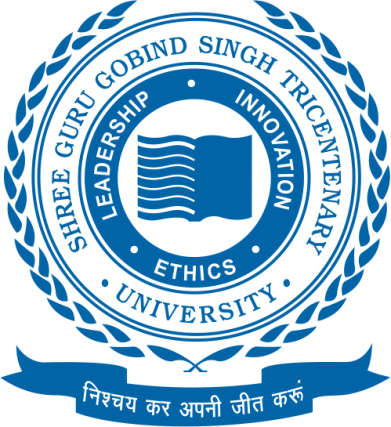 